Филиал муниципального казенного общеобразовательного учреждения«Средняя общеобразовательная школа с. Биджан» в с. БашмакРабочая программаучебного предмета «Окружающий мир»1-4 классыс. Башмак, 2021 г.НОРМАТИВНЫЕ ДОКУМЕНТЫФедеральный закон от 29.12.2012 № 273-ФЗ «Об образовании в Российской Федерации»;Приказ от Министерства просвещения Российской федерации от 22.03.2021 № 115 «Об утверждении порядка организации и осуществления образовательной деятельности по основным общеобразовательным программам – образовательным программам начального общего, основного общего и среднего общего образования»;Федеральный государственный образовательный стандарт начального общего образования от 06.10.2009 № 373 (с изменениями на 11.12.2020 г.)Примерная основная образовательная программа начального общего образования от 8.04.2015 г. № 1/15;Окружающий мир. Рабочие программы. Предметная линия учебников системы «Школа России». 1—4 классы: пособие для учителей общеобразовательных организаций / А. А. Плешаков. — М.: Просвещение, 2014.Приказ Министерства просвещения Российской Федерации от 20.05.2020 №254 «Об утверждении федерального перечня учебников, допущенных к использованию при реализации имеющих государственную аккредитацию образовательных программ начального общего, основного общего, среднего общего образования организациями, осуществляющими образовательную деятельность»;Постановление Главного государственного санитарного врача Российской Федерации от 28.01.2021 № 2 «Об утверждении санитарных правил и норм СанПиН 1.2.3685-21 «Гигиенические нормативы и требования к обеспечению безопасности и (или) безвредности для человека факторов среды обитания»Постановление Главного государственного санитарного врача Российской Федерации от 28.09.2020 № 28 «Об утверждении санитарных правил СП 2.4.3648-20 «Санитарно-эпидемиологические требования к организациям воспитания и обучения, отдыха и оздоровления детей и молодежи»;Основная образовательная программа начального общего образования МКОУ СОШ с. Биджан (приказ №104 от 13.06.2019 г.).ПЛАНИРУЕМЫЕ РЕЗУЛЬТАТЫЛичностные результаты1) формирование основ российской гражданской идентичности, чувства гордости за свою Родину, российский народ и историю России, осознание своей этнической и национальной принадлежности; формирование ценностей многонационального российского общества; становление гуманистических и демократических ценностных ориентации;2) формирование целостного, социально ориентированного взгляда на мир в его органичном единстве и разнообразии природы, народов, культур и религий;3) формирование уважительного отношения к иному мнению, истории и культуре других народов;4) овладение начальными навыками адаптации в динамично изменяющемся и развивающемся мире;5) принятие и освоение социальной роли обучающегося, развитие мотивов учебной деятельности и формирование личностного смысла учения;6) развитие самостоятельности и личной ответственности за свои поступки, в том числе в информационной деятельности, на основе представлений о нравственных нормах, социальной справедливости и свободе;7) формирование эстетических потребностей, ценностей и чувств;8) развитие этических чувств, доброжелательности и эмоционально-нравственной отзывчивости, понимания и сопереживания чувствам других людей;9) развитие навыков сотрудничества со взрослыми и сверстниками в разных социальных ситуациях, умения не создавать конфликтов и находить выходы из спорных ситуаций;10) формирование установки на безопасный, здоровый образ жизни, наличие мотивации к творческому труду, работе на результат, бережному отношению к материальным и духовным ценностям.Метапредметные результатыРегулятивные УУД1 классУчащийся научится:Определять и формулировать цель деятельности на уроке с помощью учителя.высказывать своё предположение (версию) на основе работы с иллюстрацией учебника.работать по предложенному учителем плану.отличать верно выполненное задание от неверного.совместно с учителем и другими учениками давать эмоциональную оценку деятельности класса на уроке.проговаривать последовательность действий на уроке;организовывать свое рабочее место под руководством учителя;осуществлять контроль в форме сличения своей работы с заданным эталоном;вносить необходимые дополнения, исправления в свою работу, если она расходится с эталоном (образцом);Учащийся получит возможность научиться:определять план выполнения заданий на уроках, внеурочной деятельности, жизненных ситуациях под руководством учителя.делать вывод о степень успешности выполненной работы, в диалоге признавать свою ошибку или неудачу при выполнении задания;вырабатывать критерии оценки; осознавать причины своего успеха (неуспеха)проявлять стремление к улучшению результата в ходе выполнения учебных задач;2 классОбучающиеся научатся:понимать и принимать учебную задачу, сформулированную совместно с учителем;сохранять учебную задачу урока (воспроизводить её на определённом этапе урока при выполнении задания по просьбе учителя);фиксировать в конце урока удовлетворённость/неудовлетворённость своей работой на уроке (с помощью средств, предложенных учителем), объективно относиться к своим успехам/неуспехам;оценивать правильность выполнения заданий, используя «Странички для самопроверки» и шкалы оценивания, предложенные учителем;соотносить выполнение работы с алгоритмом, составленным совместно с учителем;Обучающиеся получат возможность научиться:выделять из темы урока известные и неизвестные знания и умения;планировать своё высказывание (выстраивать последовательность предложений для раскрытия темы);планировать последовательность операций на отдельных этапах урока;контролировать и корректировать своё поведение по отношению к сверстникам в ходе совместной деятельности.3 классОбучающийся научится:понимать учебную задачу, сформулированную самостоятельно и уточнённую учителем;сохранять учебную задачу урока (самостоятельно воспроизводить её в ходе выполнения работы на различных этапах урока);выделять из темы урока известные и неизвестные знания и умения;планировать своё высказывание (выстраивать последовательность предложений для раскрытия темы, приводить примеры);планировать свои действия в течение урока;фиксировать в конце урока удовлетворённость/неудовлетворённость своей работой на уроке (с помощью средств, разработанных совместно с учителем); объективно относиться к своим успехам/неуспехам;оценивать правильность выполнения заданий, используя «Странички для самопроверки» и критерии, заданные учителем;соотносить выполнение работы с алгоритмом и результатом;в сотрудничестве с учителем ставить новые учебные задачи.Обучающийся получит возможность научиться:контролировать свои действия и соотносить их с поставленными целями и действиями других участников, работающих в паре, в группе.самостоятельно планировать и контролировать учебные действия в соответствии с поставленной целью; находить способ решения учебной задачи;адекватно проводить самооценку результатов своей учебной деятельности, понимать причины неуспеха на том или ином этапе.4 классОбучающийся научится: понимать и самостоятельно формулировать учебную задачу; сохранять учебную задачу в течение всего урока; ставить цели изучения темы, толковать их в соответствии с изучаемым материалом урока; выделять из темы урока известные знания и умения, определять круг неизвестного по изучаемой теме; планировать своё высказывание (выстраивать последовательность предложений для раскрытия темы, приводить примеры, делать обобщение); планировать свои действия; фиксировать по ходу урока и в конце его удовлетворённость/неудовлетворённость своей работой на уроке, объективно относиться к своим успехам и неуспехам; самостоятельно оценивать правильность выполнения действия и вносить необходимые коррективы в исполнение как в конце действия, так и по ходу его реализации; осуществлять итоговый и пошаговый контроль по результату; контролировать и корректировать свои действия в учебном сотрудничестве; в сотрудничестве с учителем ставить новые учебные задачи. Обучающийся получит возможность научиться:  планировать, контролировать и оценивать учебные действия в процессе познания окружающего мира в соответствии с поставленной задачей и условиями её реализации;  использовать внешнюю и внутреннюю речь для целеполагания, планирования и регуляции своей деятельности.Познавательные УУД1 классУченик научится: делать предварительный отбор источников информации: ориентироваться в учебнике (на развороте, в оглавлении, в словаре); добывать новые знания: находить ответы на вопросы, используя учебник, свой жизненный опыт и информацию, полученную на уроке; различать (узнавать изученные объекты и явления живой и неживой природы; проводить простейшую классификацию изученных объектов природы на основе их существенных признаков; определять характер взаимоотношений человека с природой, находить примеры влияния этих отношений на природные объекты, на здоровье и безопасность человека (соблюдать правила экологического поведения в быту); работать с картой; различать государственную символику РФ; описывать достопримечательности городов и своего края. Ученик получит возможность научиться: перерабатывать полученную информацию: делать выводы в результате совместной работы всего класса, сравнивать и группировать предметы и их образы; описывать на основе иллюстрации или предложенного плана изученные объекты и явления живой и неживой природы, выделять их основные существенные признаки, выделять новое; добывать новые знания: находить ответы на вопросы, используя учебник, свой жизненный опыт и 6 информацию, полученную на уроке; преобразовывать информацию из одной формы в другую: подробно пересказывать небольшие тексты, называть их тему. 2 классОбучающиеся научатся:понимать и толковать условные знаки и символы, используемые в учебнике и рабочих тетрадях для передачи информации; использовать схемы для выполнения заданий, в том числе схемы-аппликации, схемы-рисунки;понимать содержание текста, интерпретировать смысл, фиксировать полученную информацию в виде записей, рисунков, таблиц;сравнивать объекты по заданным критериям (по эталону, на ощупь, по внешнему виду);осуществлять синтез объектов при работе со схемами-аппликациями;устанавливать причинно-следственные связи между явлениями;проявлять индивидуальные творческие способности при выполнении рисунков, рисунков-символов, условных знаков, подготовке сообщений, иллюстрировании рассказов;моделировать объекты, явления и связи в окружающем мире (в том числе связи в природе, между отраслями экономики, производственные цепочки).Обучающиеся получат возможность научиться:находить и выделять при помощи взрослых информацию, необходимую для выполнения заданий, из разных источников;анализировать объекты окружающего мира, схемы, рисунки с выделением отличительных признаков;классифицировать объекты по заданным (главным) критериям;строить рассуждение (или доказательство своей точки зрения) по теме урока в соответствии с возрастными нормами.3 классОбучающиеся научатся:понимать и толковать условные знаки и символы, используемые в учебнике, рабочих тетрадях и других компонентах УМК для передачи информации;использовать знаково-символические средства, в том числе элементарные модели и схемы для решения учебных задач;понимать содержание текста, интерпретировать смысл, фиксировать полученную информацию в виде схем, рисунков, фотографий, таблиц;анализировать объекты окружающего мира, таблицы, схемы, диаграммы, рисунки с выделением отличительных признаков;классифицировать объекты по заданным (главным) критериям;сравнивать объекты по различным признакам;осуществлять синтез объектов при составлении цепей питания, схемы круговорота воды в природе, схемы круговорота веществ и  пр.;устанавливать причинно-следственные связи между явлениями, объектами;строить рассуждение (или доказательство своей точки зрения) по теме урока в соответствии с возрастными нормами;проявлять индивидуальные творческие способности при выполнении рисунков, условных знаков, подготовке сообщений, иллюстрировании рассказов и т. д.;моделировать различные ситуации и явления природы (в том числе круговорот воды в природе, круговорот веществ).Ученик получит возможность научиться:самостоятельно осуществлять поиск и выделять существенную информацию из литературы разных типов (справочной и научно-познавательной) для выполнения учебных и поисково-творческих заданий.4 классОбучающийся научится: понимать, толковать и организовывать свою деятельность в соответствии с условными знаками и символами, используемыми в учебнике и других образовательных ресурсах для передачи информации; осуществлять поиск необходимой информации из различных источников (библиотека, Интернет и пр.) для выполнения учебных заданий; использовать знаково-символические средства, в том числе модели и схемы для решения учебных задач; понимать содержание текста, интерпретировать смысл, фиксировать прочитанную информацию в виде таблиц, схем, рисунков, моделей и пр.; осуществлять анализ объектов с выделением существенных и несущественных признаков; осуществлять сравнение, классификацию и сериацию по заданным критериям; устанавливать причинно-следственные связи; строить рассуждения об объекте, его строении, свойствах и связях; строить доказательство своей точки зрения по теме урока в соответствии с возрастными нормами; проявлять творческие способности при выполнении рисунков, схем, составлении рассказов, оформлении итогов проектных работ и пр.; ориентироваться на разнообразие способов решения познавательных и практических задач, владеть общими приёмами решения учебных задач. Обучающийся получит возможность научиться: выбирать или самостоятельно предлагать в соответствии со своими интересами темы проектных работ, определять необходимые источники информации и способы оформления результата; использовать при проведении практических и проектных работ инструменты ИКТ (фото- и видеокамеру, микрофон и др.) для записи и обработки информации, готовить небольшие презентации по результатам наблюдений, опытов, проектной деятельности; выделять существенную информацию из текстов и литературы разных типов и видов (художественных и познавательных).Коммуникативные УУД1 классУчащиеся научатся:отвечать на вопросы, задавать вопросы для уточнения непонятного;выслушивать друг друга, договариваться, работая в паре;участвовать в коллективном обсуждении учебной проблемы;высказывать эмоционально-ценностное отношение к природе родного края, к своей семье, здоровому образу жизни;соблюдать простейшие нормы речевого этикета: здороваться, прощаться, благодарить.Учащиеся могут научиться:быть терпимыми к другим мнениям, учитывать их в совместной работе, приходить к общему решению, работая в паре;строить продуктивное взаимодействие и сотрудничество со сверстниками и взрослыми для реализации проектной деятельности (под руководством учителя).2 классОбучающийся научится:включаться в коллективное обсуждение вопросов с учителем и сверстниками;формулировать ответы на вопросы;слушать партнёра по общению и деятельности, не перебивать, не обрывать на полуслове, вникать в смысл того, о чём говорит собеседник;договариваться и приходить к общему решению при выполнении заданий;высказывать мотивированное суждение по теме урока (на основе своего опыта и в соответствии с возрастными нормами);поддерживать в ходе выполнения задания доброжелательное общение друг с другом;строить монологическое высказывание, владеть диалогической формой речи (с учётом возрастных особенностей, норм); Обучающиеся получат возможность научиться:готовить небольшие сообщения, проектные задания с помощью взрослых;составлять небольшие рассказы на заданную тему.употреблять вежливые слова в случае неправоты «Извини, пожалуйста», «Прости, я не хотел тебя обидеть», «Спасибо за замечание, я его обязательно учту» и др.;понимать и принимать задачу совместной работы (парной, групповой), распределять роли при выполнении заданий;признавать свои ошибки, озвучивать их, соглашаться, если на ошибки указывают другие;3 классОбучающийся научится:включаться в диалог и коллективное обсуждение с учителем и сверстниками, проблем и вопросов;формулировать ответы на вопросы;слушать партнёра по общению и деятельности, не перебивать, не обрывать на полуслове, вникать в смысл того, о чём говорит собеседник;договариваться и приходить к общему решению в совместной деятельности;высказывать мотивированное, аргументированное суждение по теме урока;проявлять стремление ладить с собеседниками, ориентироваться на позицию партнёра в общении;употреблять вежливые слова в случае неправоты «Извини, пожалуйста», «Прости, я не хотел тебя обидеть», «Спасибо за замечание, я его обязательно учту» и др.;понимать и принимать задачу совместной работы, распределять роли при выполнении заданий;строить монологическое высказывание, владеть диалогической формой речи (с учётом возрастных особенностей, норм); готовить сообщения, фоторассказы, проекты с помощью взрослых;составлять рассказ на заданную тему;продуктивно разрешать конфликты на основе учёта интересов всех его участников.Обучающийся получит возможность научиться:использовать речевые средства и средства информационных и коммуникационных технологий при работе в паре, в группе в ходе решения учебно-познавательных задач, во время участия в проектной деятельности;согласовывать свою позицию с позицией участников по работе в группе, в паре, признавать возможность существования различных точек зрения, корректно отстаивать свою позицию и оказывать в сотрудничестве необходимую взаимопомощь;контролировать свои действия и соотносить их с поставленными целями и действиями других участников, работающих в паре, в группе, признавать свои ошибки, озвучивать их;конструктивно разрешать конфликты посредством учета интересов сторон и сотрудничества.4 классОбучающийся научится: включаться в диалог с учителем и сверстниками, в коллективное обсуждение проблем и вопросов, проявлять инициативу и активность в стремлении высказываться, задавать вопросы; формулировать ответы на вопросы; слушать партнёра по общению (деятельности), не перебивать, не обрывать на полуслове, вникать в смысл того, о чём говорит собеседник; договариваться и приходить к общему решению в совместной деятельности, в том числе в ситуации столкновения интересов; формулировать собственное мнение и позицию в устной и письменной форме; аргументировать свою позицию; понимать различные позиции других людей, отличные от собственной, и ориентироваться на позицию партнёра в общении; признавать свои ошибки, озвучивать их; употреблять вежливые слова в случае неправоты «извини, пожалуйста», «прости», «спасибо» и др.; понимать и принимать задачу совместной работы, распределять роли при выполнении заданий; строить монологическое высказывание, владеть диалогической формой речи (с учётом возрастных особенностей, норм); готовить сообщения, выполнять проекты по теме; составлять рассказ на заданную тему; осуществлять взаимный контроль и оказывать в сотрудничестве необходимую взаимопомощь; продуктивно разрешать конфликты на основе учёта интересов и позиций всех его участников; строить понятные для партнёра высказывания, учитывающие, что он знает и видит, а что нет; использовать речь для регуляции своего действия; адекватно использовать речевые средства для решения различных коммуникативных задач; достаточно точно, последовательно и полно передавать информацию, необходимую партнёру. Обучающийся получит возможность научиться: включаться в ролевую игру, ведя беседу, рассказ от имени персонажа (учителя, экскурсовода, путешественника и т.д.); проявлять уважение и готовность выполнять совместно установленные договорённости и правила, в том числе правила общения со взрослыми и сверстниками в официальной обстановке; участвовать в коллективной коммуникативной деятельности в информационной образовательной среде; определять общую цель в совместной деятельности и пути её достижения; договариваться о распределении функций и ролей; осуществлять взаимный контроль в совместной деятельности; адекватно оценивать собственное поведение и поведение окружающих.Предметные результаты 1 классУчащиеся научатся :называть окружающие предметы и их взаимосвязи;объяснять, как люди помогают друг другу жить;называть живые и неживые природные богатства и их роль в жизни человека;называть основные особенности  каждого времени года.оценивать правильность поведения людей в природе;оценивать правильность поведения в быту (правила общения, правила ОБЖ, уличного движения).Учащиеся получат  возможность научиться:Ориентироваться в важнейших для страны и личности событиях и фактах прошлого и настоящего; оценивать их возможное влияние на будущее, приобретая тем самым чувство исторической перспективы.Наблюдать и описывать проявления богатства внутреннего мира человека в его созидательной деятельности на благо семьи, в интересах школы, профессионального сообщества, страны.Проявлять уважение и готовность выполнять совместно установленные договоренности и правила, в том числе правила общения со взрослыми и сверстниками в официальной обстановке школы. пользоваться простыми навыками самоконтроля и саморегуляции своего самочувствия для сохранения здоровья, осознанно выполнять режим дня, правила рационального питания и личной гигиены.Осознавать свою неразрывную связь с разнообразными окружающими социальными группами.2 классОбучающийся научится:находить на карте Российскую Федерацию, Москву — столицу России;называть субъект Российской Федерации, в котором находится город (село), где живут учащиеся;различать государственные символы России — флаг, герб, гимн;приводить примеры народов России;сравнивать город и село, городской и сельский дома;различать объекты природы и предметы рукотворного мира;различать объекты и явления неживой и живой природы;ухаживать за комнатными растениями;находить нужную информацию в учебнике;соблюдать правила поведения в природе, читать и рисовать экологические знаки;различать составные части экономики, объяснять их взаимосвязь;различать виды транспорта;приводить примеры учреждений культуры и образования;определять профессии людей по фотографиям и описаниям, находить взаимосвязи между трудом людей различных профессий;различать внешнее и внутреннее строение тела человека;правильно строить режим дня, соблюдать правила личной гигиены;соблюдать правила безопасного поведения на улице и в быту, на воде и в лесу;различать основные дорожные знаки, необходимые пешеходу;соблюдать основные правила противопожарной безопасности;правильно вести себя при контактах с незнакомцами;соблюдать правила вежливости при общении со взрослыми и сверстниками, правила культурного поведения в школе и других общественных местах;различать стороны горизонта, обозначать их на схеме;ориентироваться на местности разными способами;различать формы земной поверхности, сравнивать холм и гору;различать водоёмы, узнавать их по описанию;Обучающиеся получат возможность узнать и научиться:оценивать отношение людей к окружающему миру;находить связи в природе, между природой и человеком;проводить наблюдения и ставить опыты;измерять температуру воздуха, воды, тела человека;определять объекты природы с помощью атласа-определителя;сравнивать объекты природы, делить их на группы;находить нужную информацию в  дополнительной литературе;различать составные части экономики, объяснять их взаимосвязь;прослеживать производственные цепочки, изображать их с помощью моделей;оценивать характер взаимоотношений людей в семье, в школе, в кругу сверстников;приводить примеры семейных традиций;читать карту и план, правильно показывать на настенной карте;находить и показывать на глобусе и карте мира материки и океаны;различать физическую и политическую карты, находить и показывать на политической карте мира разные страны.3 классОбучающийся научится:различать внешность человека и его внутренний мир, наблюдать и описывать проявления внутреннего мира человека;классифицировать объекты природы;обнаруживать взаимосвязи в природе, между природой и человеком и изображать их с помощью моделей;различать тела, вещества, частицы;описывать изученные вещества;проводить наблюдения и ставить опыты, используя лабораторное оборудование;исследовать с помощью опытов свойства воздуха, воды, состав почвы;моделировать круговорот воды в природе;классифицировать растения и животных;обнаруживать взаимосвязи между живой и неживой природой, взаимосвязи в живой природе, моделировать их и использовать для объяснения необходимости бережного отношения к природе;устанавливать связь между строением и работой различных органов и систем органов человека;выполнять правила рационального питания, закаливания, предупреждения болезней;вырабатывать правильную осанку;правильно вести себя при пожаре, аварии водопровода, утечке газа;различать дорожные знаки разных групп, следовать их указаниям;понимать, что такое экологическая безопасность;различать отрасли экономики, обнаруживать взаимосвязи между ними;понимать роль денег в экономике, различать денежные единицы некоторых стран;объяснять, что такое государственный бюджет, осознавать необходимость уплаты налогов гражданами стран;понимать, как ведется хозяйство семьи;находить на карте города Золотого кольца России, приводить примеры достопримечательностей этих городов;находить на карте страны – соседи России и их столицы;приводить примеры достопримечательностей разных стран.Обучающиеся получат возможность узнать и научиться:самостоятельно оказывать первую помощь при несложных несчастных случаях;использовать знания о строении и жизнедеятельности организма  человека для сохранения и укрепления своего здоровья;понимать необходимость здорового образа жизни и соблюдать соответствующие правила;пользоваться атласом – определителем для распознавания природных объектов;соблюдать правила безопасности на улицах и дорогах;понимать, какие места вокруг нас могут быть особенно опасны; предвидеть скрытую опасность и избегать её;соблюдать правила безопасного поведения в природе;соблюдать правила экологической безопасности в повседневной жизни;раскрывать роль экономики в нашей жизни;осознавать значение природных богатств в хозяйственной деятельности человека, необходимость бережного отношения к природным богатствам;обнаруживать связи между экономикой и экологией, строить простейшие экологические прогнозы;осознавать необходимость бережного отношения к памятникам истории и культуры;самостоятельно использовать справочные издания, детскую литературу для поиска информации о человеке и обществе;рассказывать по карте о различных странах, дополнять эти сведения информацией из других источников (таблица, текст и иллюстрации учебника)4 классЧеловек и природаОбучающийся научится: рассказывать о мире с точки зрения астронома, географа, эколога; изготавливать модели Солнечной системы и отдельных планет; использовать глобус и карту для получения информации о Земле; анализировать экологические проблемы и предлагать способы их решения; находить и показывать на физической карте различные географические объекты, пользоваться картой природных зон России; объяснять, почему происходит смена природных зон в нашей стране, давать характеристику природной зоны по плану, сравнивать различные природные зоны; приводить примеры растений и животных разных природных зон, в том числе внесённых в Красную книгу России; приводить примеры животных из международной Красной книги; выявлять экологические связи в разных природных зонах, изображать эти связи с помощью моделей; оценивать деятельность людей в разных природных зонах и раскрывать возникшие экологические проблемы и способы их решения; приводить примеры заповедников и национальных парков России; использовать карту родного края для получения информации о нём; различать и описывать изученные природные объекты своего края; пользоваться атласом-определителем для распознавания природных объектов; давать краткую характеристику природного сообщества по плану; выявлять экологические связи в природных сообществах, изображать эти связи с помощью моделей; оценивать своё поведение в природе, правильно вести себя в разных природных сообществах; использовать разные источники информации, включая краеведческую литературу, для получения сведений и подготовки сообщений о природе, в том числе о природе России и своего края. Обучающийся получит возможность научиться: осознавать ценность природы и необходимость нести ответственность за её сохранение, соблюдать правила экологичного поведения в школе, быту, природной среде; находить в различных источниках на бумажных и электронных носителях, в том числе в контролируемом Интернете, актуальную информацию о проектах по спасению редких видов животных России; осознавать необходимость и ценность таких проектов для сохранения разнообразия и красоты природы родной страны и всей планеты; перечислять международные экологические организации и кратко характеризовать их деятельность; приводить примеры международных экологических дней, раскрывать их символический смысл; различать заповедники и национальные парки как виды особо охраняемых природных территорий; приводить примеры заповедников и национальных парков России и других стран, осознавать их значение для сохранения природы; рассказывать об охране природы в своём крае; осознавать значение атласа-определителя «От земли до неба», книг «Зелёные страницы», «Великан на поляне, или Первые уроки экологической этики», «Энциклопедия путешествий. Страны мира», других использованных в процессе обучения компонентов УМК для решения учебных задач, расширения кругозора, практической жизни. Человек и обществоОбучающийся научится: рассказывать о мире с точки зрения историка; узнавать, как учёные изучают жизнь людей в разные исторические времена, приводить примеры исторических источников, различать и сравнивать источники информации о прошлом; распознавать некоторые знаменитые сооружения прошлого и рассказывать о них; соотносить дату исторического события с веком, находить место события на «ленте времени»;  показывать с помощью карты и глобуса, как человек открывал планету Земля; читать историческую карту; описывать некоторые выдающиеся достижения и изобретения людей прошлого, высказывать суждения об их значении в истории человечества; узнавать о занятиях и профессиях людей прошлого; составлять словарь по теме, различать слова и выражения, относящиеся к истории; показывать на карте границы, территорию, столицу, другие города России в разные периоды истории, места некоторых важных событий; рассказывать по плану, карте, иллюстрациям об исторических событиях; соотносить даты и события, определять последовательность и значение некоторых важных событий в истории России; составлять исторические портреты выдающихся людей прошлого, высказывать суждения о них; описывать облик Москвы и Санкт-Петербурга в разные века, узнавать их достопримечательности; называть и описывать некоторые выдающиеся памятники истории и культуры России; находить в домашнем архиве исторические свидетельства; понимать важную роль России в мировой истории; показывать на карте границу, территорию, столицу, другие города современной России; объяснять, что такое права человека, как законы страны и самый главный из них — Конституция Российской Федерации — защищают наши права; осознавать, что значит быть гражданином, что такое права и обязанности гражданина; понимать, в чём состоят различия между государственным устройством современной России и государственным устройством нашей страны в другие периоды её истории; раскрывать значение государственных символов России, находить их среди символов других стран; рассказывать о главных праздниках России, объяснять их значение в жизни страны; узнавать историю краёв, областей, городов России, описывать их достопримечательности; рассказывать о традициях и праздниках народов России; осознавать связь современной России с её историей; использовать дополнительную литературу, Интернет для получения информации и подготовки собственных сообщений о жизни общества в прошлом и настоящем. Обучающийся получит возможность научиться: перечислять эпохи истории человечества в правильной последовательности, кратко характеризовать каждую эпоху, узнавать историческую эпоху по знаменитым сооружениям прошлого, сохранившимся до наших дней; ориентироваться в важнейших для страны и личности событиях и фактах прошлого и настоящего; оценивать их возможное влияние на будущее, приобретая тем самым чувство исторической перспективы; рассказывать о национальных свершениях, открытиях, победах, вызывающих чувство гордости за свою страну; называть элементы государственного устройства России, объяснять их роль в жизни страны; называть имя действующего Президента Российской Федерации и его полномочия как главы государства; приводить конкретные примеры прав ребёнка; использовать политико-административную карту России для получения информации о родной стране, субъектах Российской Федерации; узнавать по фотографиям и описывать достопримечательности регионов и городов России; рассказывать о святынях России (на примере памятников истории и культуры своего региона), осознавать их ценность для каждого жителя страны. СОДЕРЖАНИЕ ТЕМ УЧЕБНОГО КУРСАЧЕЛОВЕК И ПРИРОДАПрирода — это то, что нас окружает, но не создано человеком. Природные объекты и предметы, созданные человеком. Неживая и живая природа. Признаки предметов (цвет, форма, сравнительные размеры и др.). Примеры явлений природы: смена времён года, снегопад, листопад, перелёты птиц, смена, времени суток, рассвет, закат, ветер, дождь, гроза.Вещество — это то, из чего состоят все природные объекты и предметы. Разнообразие веществ в окружающем мире. Примеры веществ: соль, сахар, вода, природный газ. Твёрдые тела, жидкости, газы. Простейшие практические работы с веществами, жидкостями, газами.Звёзды и планеты. Солнце — ближайшая к нам звезда, источник света и тепла для всего живого на Земле. Земля — планета, общее представление о форме и размерах Земли. Глобус как модель Земли. Географическая карта и план. Материки и океаны, их названия, расположение на глобусе и карте. Важнейшие природные объекты своей страны, района. Ориентирование на местности. Компас.Смена дня и ночи на Земле. Вращение Земли как причина смены дня и ночи. Времена года, их особенности (на основе наблюдений). Обращение Земли вокруг Солнца как причина смены времён года. Смена времён года в родном крае на основе наблюдений.Погода, её составляющие (температура воздуха, облачность, осадки, ветер). Наблюдение за погодой своего края. Предсказание погоды и его значение в жизни людей.Формы земной поверхности: равнины, горы, холмы, овраги (общее представление, условное обозначение равнин и гор на карте). Особенности поверхности родного края (краткая характеристика на основе наблюдений).Водные богатства, их разнообразие (океан, море, река, озеро, пруд); использование человеком. Водные богатства родного края (названия, краткая характеристика на основе наблюдений). Воздух — смесь газов. Свойства воздуха. Значение воздуха для растений, животных, человека.Вода. Свойства воды. Состояния воды, её распространение в природе, значение для живых организмов и хозяйственной жизни человека. Круговорот воды в природе.Горные породы и минералы. Полезные ископаемые, их значение в хозяйстве человека, бережное отношение людей к полезным ископаемым. Полезные ископаемые родного края (2—3 примера).Почва, её состав, значение для живой природы и для хозяйственной жизни человека.Растения, их разнообразие. Части растения (корень, стебель, лист, цветок, плод, семя). Условия, необходимые для жизни растения (свет, тепло, воздух, вода). Наблюдение роста растений, фиксация изменений. Деревья, кустарники, травы. Дикорастущие и культурные растения. Роль растений в природе и жизни людей, бережное отношение человека к растениям. Растения родного края, названия и краткая характеристика на основе наблюдений.Грибы, их разнообразие, значение в природе и жизни людей; съедобные и ядовитые грибы. Правила сбора грибов.Животные, их разнообразие. Условия, необходимые для жизни животных (воздух, вода, тепло, пища). Насекомые, рыбы, птицы, звери, их отличия. Особенности питания разных животных (хищные, растительноядные, всеядные). Размножение животных (на примере насекомых, рыб, птиц, зверей). Дикие и домашние животные. Роль животных в природе и жизни людей, бережное отношение человека к животным. Животные родного края, названия, краткая характеристика на основе наблюдений.Лес, луг, водоём — единство живой и неживой природы (солнечный свет, воздух, вода, почва, растения, животные). Круговорот веществ. Взаимосвязи в природном сообществе: растения — пища и укрытие для животных; животные — распространители плодов и семян растений. Влияние человека на природные сообщества. Природные сообщества родного края (2—3 примера на основе наблюдений).Природные зоны России: общее представление, основные природные зоны (природные условия, растительный и животный мир, особенности труда и быта людей, влияние человека на природу изучаемых зон, охрана природы).Человек — часть природы. Зависимость жизни человека от природы. Этическое и эстетическое значение природы в жизни человека. Положительное и отрицательное влияние деятельности человека на природу (в том числе на примере окружающей местности). Экологические проблемы и способы их решения. Правила поведения в природе. Охрана природных богатств: воды, воздуха, полезных ископаемых, растительного и животного мира. Заповедники, национальные парки, их роль в охране природы. Красная книга России, её значение, отдельные представители растений и животных Красной книги. Посильное участие в охране природы. Личная ответственность каждого человека за сохранность природы.Всемирное наследие. Международная Красная книга. Международные экологические организации (2—3 примера). Международные экологические дни, их значение, участие детей в их проведении.Общее представление о строении тела человека. Системы органов (опорно-двигательная, пищеварительная, дыхательная, кровеносная, нервная, органы чувств), их роль в жизнедеятельности организма. Гигиена систем органов. Измерение температуры тела человека, частоты пульса. Личная ответственность каждого человека за состояние своего здоровья и здоровья окружающих его людей. Внимание, забота, уважительное отношение к людям с ограниченными возможностями здоровья.ЧЕЛОВЕК И ОБЩЕСТВООбщество — совокупность людей, которые объединены общей культурой и связаны друг с другом совместной деятельностью во имя общей цели. Духовно-нравственные и культурные ценности — основа жизнеспособности общества.Человек — член общества, носитель и создатель культуры. Понимание того, как складывается и развивается культура общества и каждого её члена. Общее представление о вкладе в культуру человечества традиций и религиозных воззрений разных народов. Взаимоотношения человека с другими людьми. Культура общения с представителями разных национальностей, социальных групп: проявление уважения, взаимопомощи, умения прислушиваться к чужому мнению. Внутренний мир человека: общее представление о человеческих свойствах и качествах.Семья — самое близкое окружение человека. Семейные традиции. Взаимоотношения в семье и взаимопомощь членов семьи. Оказание посильной помощи взрослым. Забота о детях, престарелых, больных — долг каждого человека. Хозяйство семьи. Родословная. Имена и фамилии членов семьи. Составление схемы родословного древа, истории семьи. Духовно-нравственные ценности в семейной культуре народов России и мира.Младший школьник. Правила поведения в школе, на уроке. Обращение к учителю. Классный, школьный коллектив, совместная учёба, игры, отдых. Составление режима дня школьника.Друзья, взаимоотношения между ними; ценность дружбы, согласия, взаимной помощи. Правила взаимоотношений со взрослыми, сверстниками, культура поведения в школе и других общественных местах. Внимание к сверстникам, одноклассникам, плохо владеющим русским языком, помощь им в ориентации в учебной среде и окружающей обстановке.Экономика, её составные части: промышленность, сельское хозяйство, строительство, транспорт, торговля. Товары и услуги. Роль денег в экономике. Государственный и семейный бюджет. Экологические последствия хозяйственной деятельности людей. Простейшие экологические прогнозы. Построение безопасной экономики — одна из важнейших задач общества.Природные богатства и труд людей — основа экономики. Значение труда в жизни человека и общества. Трудолюбие как общественно значимая ценность в культуре народов России и мира. Профессии людей. Личная ответственность человека за результаты своего труда и профессиональное мастерство.Общественный транспорт. Транспорт города или села. Наземный, воздушный и водный транспорт. Правила пользования транспортом. Средства связи: почта, телеграф, телефон, электронная почта.Средства массовой информации: радио, телевидение, пресса, Интернет. Избирательность при пользовании средствами массовой информации в целях сохранения духовно-нравственного здоровья.Наша Родина — Россия, Российская Федерация. Ценностно-смысловое содержание понятий: Родина, Отечество, Отчизна. Государственная символика России: Государственный герб России, Государственный флаг России, Государственный гимн России; правила поведения при прослушивании гимна. Конституция — Основной закон Российской Федерации. Права ребёнка.Президент Российской Федерации — глава государства. Ответственность главы государства за социальное и духовно-нравственное благополучие граждан.Праздник в жизни общества как средство укрепления общественной солидарности и упрочения духовно-нравственных связей между соотечественниками. Новый год, Рождество, День защитника Отечества, 8 Марта, День весны и труда, День Победы, День России, День защиты детей, День народного единства, День Конституции. Оформление плаката или стенной газеты к общественному празднику.Россия на карте, государственная граница России.Москва — столица России. Святыни Москвы — святыни России. Достопримечательности Москвы: Кремль, Красная площадь, Большой театр и др. Характеристика отдельных исторических событий, связанных с Москвой (основание Москвы, строительство Кремля и др.). Герб Москвы. Расположение Москвы на карте.Города России. Санкт-Петербург: достопримечательности (Зимний дворец, памятник Петру I — Медный всадник, разводные мосты через Неву и др.), города Золотого кольца России (по выбору). Святыни городов России.Россия — многонациональная страна. Народы, населяющие Россию, их обычаи, характерные особенности быта (по выбору). Основные религии народов России: православие, ислам, иудаизм, буддизм. Уважительное отношение к своему и другим народам, их религии, культуре, истории. Проведение спортивного праздника на основе традиционных детских игр народов своего края.Родной край — частица России. Родной город (село), регион (область, край, республика): название, основные достопримечательности; музеи, театры, спортивные комплексы и пр. Особенности труда людей родного края, их профессии. Названия разных народов, проживающих в данной местности, их обычаи, характерные особенности быта. Важные сведения из истории родного края. Святыни родного края. Проведение дня памяти выдающегося земляка.История Отечества. Счёт лет в истории. Наиболее важные и яркие события общественной и культурной жизни страны в разные исторические периоды: Древняя Русь, Московское государство, Российская империя, СССР, Российская Федерация. Картины быта, труда, духовно-нравственных и культурных традиций людей в разные исторические времена. Выдающиеся люди разных эпох как носители базовых национальных ценностей. Охрана памятников истории и культуры. Посильное участие в охране памятников истории и культуры своего края. Личная ответственность каждого человека за сохранность историко-культурного наследия своего края.Страны и народы мира. Общее представление о многообразии стран, народов, религий на Земле. Знакомство с несколькими странами: название, расположение на политической карте, столица, главные достопримечательности. Бережное отношение к культурному наследию человечества — долг всего общества и каждого человека.ПРАВИЛА БЕЗОПАСНОЙ ЖИЗНИЦенность здоровья и здорового образа жизни.Режим дня школьника, чередование труда и отдыха в режиме дня; личная гигиена. Физическая культура, закаливание, игры на воздухе как условие сохранения и укрепления здоровья.Личная ответственность каждого человека за сохранение и укрепление своего физического и нравственного здоровья. Номера телефонов экстренной помощи. Первая помощь при лёгких травмах (ушиб, порез, ожог), обмораживании, перегреве.Дорога от дома до школы, правила безопасного поведения на дорогах, в лесу, на водоёме в разное время года. Правила противопожарной безопасности, основные правила обращения с газом, электричеством, водой. Опасные места в квартире, доме и его окрестностях (балкон, подоконник, лифт, стройплощадка, пустырь и т. д.). Правила безопасности при контактах с незнакомыми людьми.Правила безопасного поведения в природе. Правила безопасности при обращении с кошкой и собакой.Экологическая безопасность. Бытовой фильтр для очистки воды, его устройство и использование.Забота о здоровье и безопасности окружающих людей — нравственный долг каждого человека.тематическое планированиеУчебный план1 класс 2 класс 3 класс 4 класс Воспитательный потенциал учебного предмета «Окружающий мир»Календарно-тематическое планирование 1 классКалендарно-тематическое планирование 2 классКалендарно-тематическое планирование 3 классКалендарно-тематическое планирование 4 классПриложение к рабочей программе «Окружающий мир»Оценочные средства(контрольно-измерительные материалы)по учебному предмету «Окружающий мир» для 1 классаНазначение контрольной работыКонтрольная работа проводится в конце учебного года с целью определить уровень сформированности предметных результатов у обучающихся 1 класса по итогам освоения программы, оценить способность учащихся решать учебно-познавательные и учебно-практические задачи по окружающему миру.Документы, определяющие содержание и характеристики контрольной работыСодержание и основные характеристики диагностической работы разработаны с учетом следующих документов:- Федеральный государственный образовательный стандарт начального общего образования;- Примерная основная образовательная программа начального общего образования.Условия проведения контрольной работыПри проведении контрольной работы предусматривается строгое соблюдение дисциплины. Дополнительные материалы и оборудование не используются. Присутствие ассистента не предусмотрено. Работа проводится в форме теста на бумажном носителе.Время выполнения работыНа выполнение работы  отводится 40 минутСодержание и структура контрольной работыРабота состоит из 15 заданий.Система оценивания отдельных заданий и работы в целомЗа верное выполнение заданий 1-3, 5-15 выставляется по 1 баллу. За каждое правильное слово в таблице задания 4 выставляется 1 балл.Максимальный балл за всю работу – 20 баллов.Шкала перевода в отметки0-9 баллов – низкий уровень 10-12 баллов - средний уровень 13-14 баллов  - высокий уровень 15-20 баллов - повышенный уровень Обобщенный план контрольной работыЗадание с выбором ответа – ВОЗадание с кратким ответом - КОКонтрольная работа по окружающему миру, 1 класс1. В какой строке перечислены символы России?а) гимн, граница, флаг	в) национальность, язык, гимнб) герб, флаг, гимн	г) граница, государственный язык.2. Назови столицу России   	3.Что такое природа?а) всё, что окружает человека б) все живые существав) всё, что окружает человека и не сделано руками человека г) всё, что сделано руками человека.4. Распредели слова на две группы: камень, дождь, черепаха, подорожник, подберёзовик, облако.5. Что не относится к природе?а) гвоздь	в) каменьб) Луна	г) воздух6. Какие растения имеют несколько тонких одревесневших стволиков? 	а) кустарники	в) травянистые растенияб) деревья			     г) пальмы7. С какого дерева этот лист? 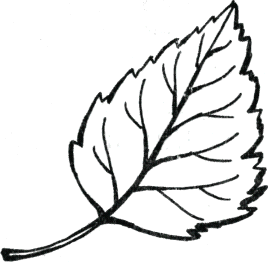 а) клёна		б) берёзы			в) рябины8. Чем покрыто тело большинства зверей?а) перьями	в) шерстьюб) чешуёй	г) пухом9. Какие действия человека вредят природе?а) вырубка леса	в) сбор грибовб) посадка деревьев	г) подкормка птиц10. Какое растение является дикорастущим?       а) астра				б) крапивав) петрушка			г) слива11. Какое из животных занесено в Красную книгу? а) амурский тигр	в) заяцб) бурый медведь	г) корова12. Прочитайте текст. Как надо было поступить детям?Ребята собирали в лесу малину. Вдруг они увидели лисью нору. Дети услышали жалобный писк и  увидели в ней лисёнка.а) уйти подальше от норы	в) взять лисёнка домойб) покормить лисёнка	г) поискать маму лисёнка13. Какое из этих явлений можно наблюдать зимой? а) цветение растений		в) морозыб) листопад			г) дожди14. О каких животных и растениях рассказывают страницы Красной книги? а) об исчезающих	в) о многочисленныхб) об ископаемых			г) о восстановленных15. Какой знак обозначает наземный пешеходный переход?  Обведи.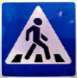 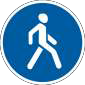 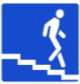 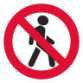 Ответы1. б) герб, флаг, гимн	2. Москва3.в) всё, что окружает человека и не сделано руками человека4. 5. а) гвоздь6.  а) кустарники7. б) берёзы	8.в) шерстью9. а) вырубка леса10. б) крапива11.  а) амурский тигр12. а) уйти подальше от норы13. в) морозы14. а) об исчезающих15. Оценочные средства(контрольно-измерительные материалы)по учебному предмету «Окружающий мир» для 2 классаНазначение контрольной работыКонтрольная работа проводится в конце учебного года с целью определить уровень сформированности предметных результатов у обучающихся 2 класса по итогам освоения программы, оценить способность учащихся решать учебно-познавательные и учебно-практические задачи по окружающему миру.Документы, определяющие содержание и характеристики контрольной работыСодержание и основные характеристики диагностической работы разработаны с учетом следующих документов:- Федеральный государственный образовательный стандарт начального общего образования;- Примерная основная образовательная программа начального общего образования.Условия проведения контрольной работыПри проведении контрольной работы предусматривается строгое соблюдение дисциплины. Дополнительные материалы и оборудование не используются. Присутствие ассистента не предусмотрено. Работа проводится в форме теста на бумажном носителе.Время выполнения работыНа выполнение работы  отводится 40 минутСодержание и структура контрольной работыРабота состоит из 15 заданий.Система оценивания отдельных заданий и работы в целомЗа верное выполнение заданий 1-14 выставляется по 1 баллу. За каждый правильно выполненный подпункт задания 15 выставляется 1 балл.Максимальный балл за всю работу – 17 баллов.Шкала перевода в отметки0-8 баллов – «2» 9-10 баллов – «3» 11-12 баллов  - «4» 13-17 баллов – «5» Обобщенный план контрольной работыЗадание с выбором ответа – ВОЗадание с кратким ответом - КОКонтрольная работа по окружающему миру, 2 класс1. Отметь ядовитую ягоду.ШиповникВолчья ягодаМалина2. К какому виду транспорта относится самолёт?НаземныйВоздушныйВодный3. Как называется звезда, которая даёт жизнь Земле?СолнцеПолярная звездаСозвездие Кассиопеи4. Какую горную породу составляют эти минералы: полевой шпат, слюда, кварц?ГлинаГранитКремень5. Как называются растения, у которых мягкие сочные стебли?КустарникиДеревьяТравы6. Температуру воздуха измеряют?ЛинейкойГрадусникомТермометром7.Как называется группа животных, к которым относятся  медведь, кошка, слон?Птицы                                  Звери                      Насекомые8. Какие части тела человека нельзя увидеть?Голова  шеякости9. В какой группе продукты растительного происхождения?Хлеб, макароны, подсолнечное масло, морковь, картофель, вареньеРыба, молоко, сыр, сливочное масло, колбаса.Сливки,  мука, яйцо, чай, котлеты.10. Сколько  материков на Земле?6.         8511. На каком материке расположена наша страна?АфрикаАвстралияЕвразия12. Что относится к водным объектам?Океан, море, озеро, канал, водохранилище.Равнины, водопровод, холмы, овраги.13. Из каких частей состоит река?Озеро, пруд, исток, устье.Исток, русло, устье, берега.14. Что относится к неживой природе?ДеревоКаменьРоза15. Заполни пропускиЕсли встать лицом к северу, сзади будет - ______, слева - ______, справа - _______Ответы1. б) Волчья ягода2. б) Воздушный3. а) Солнце4. б) Гранит5. в) Травы6. в) Термометром7.б) Звери                      8. в) кости9. а) Хлеб, макароны, подсолнечное масло, морковь, картофель, варенье10. а) 6.11. в) Евразия12. а) Океан, море, озеро, канал, водохранилище.13. б) Исток, русло, устье, берега.14. б) Камень15. Если встать лицом к северу, сзади будет - юг слева - запад, справа – восток.Оценочные средства(контрольно-измерительные материалы)по учебному предмету «Окружающий мир» для 3 классаНазначение контрольной работыКонтрольная работа проводится в конце учебного года с целью определить уровень сформированности предметных результатов у обучающихся 3 класса по итогам освоения программы, оценить способность учащихся решать учебно-познавательные и учебно-практические задачи по окружающему мируДокументы, определяющие содержание и характеристики контрольной работыСодержание и основные характеристики диагностической работы разработаны с учетом следующих документов:- Федеральный государственный образовательный стандарт начального общего образования;- Примерная основная образовательная программа начального общего образования.Условия проведения контрольной работыПри проведении контрольной работы предусматривается строгое соблюдение дисциплины. Дополнительные материалы и оборудование не используются. Присутствие ассистента не предусмотрено. Работа проводится в форме теста на бумажном носителе.Время выполнения работыНа выполнение работы  отводится 40 минутСодержание и структура контрольной работыРабота состоит из 12 заданий.Система оценивания отдельных заданий и работы в целомЗа верное выполнение заданий выставляется по 1 баллу. Максимальный балл за всю работу – 12 баллов.Шкала перевода в отметки0-5 баллов – «2» 6-8 баллов – «3» 9-10 баллов  - «4» 11-12 баллов – «5» Обобщенный план контрольной работыЗадание с выбором ответа – ВОЗадание с кратким ответом - КОКонтрольная работа по окружающему миру, 3 класс1. Укажи объект живой природы.1) туман	2) насекомое3) Луна	4) мороз2. Укажи осенние месяцы (найди и укажи правильный полный ответ). А) ноябрь	В) октябрьБ) сентябрь	Г) август1) АБВ		2) БВГ		3) АВГ	4) АБГ3. Какие животные не делают запасы на зиму (найди и укажи правильный полный ответ).А) белка		Б) мышьВ) лось		Г) барсук1) АБВ		2) БВГ		3) АВГ	4) АБГ4. Найди правильное и полное определение понятия горизонт.всё, что видно вокругместо, где поверхность Земли как бы сходится с небомвсё, что видно из окнадалёкая даль5. Что такое полезные ископаемые?всё, что люди добывают из-под земливсе полезные для человека минералы и горные породывсе древние вещества, хранящиеся в землеминералы и горные породы, которые люди добывают из земли и используют их6. В каком озере на территории России  находятся самые большие запасы пресной воды в мире?Онежское		3) ЛадожскоеБайкал		4) Белое7. Укажи самое правильное значение воды.вода – источник жизни на Землевода нужна всем животнымвода нужна всем растениямвода нужна каждому человеку8. Какое свойство воздуха позволяет нам видеть вокруг нас всё окружающее?отсутствие запахапрозрачностьупругостьбесцветность9. Укажи столицу России.Москва			3) ВладивостокСанкт – Петербург		4) Иркутск10. С помощью, какой системы органов человек получает большинство сведений об окружающем мире?с помощью системы органов пищеваренияс помощью скелета человекас помощью системы органов чувствс помощью системы органов кровообращения11. Моря, какого океана омывают Россию с севера?ИндийскогоАтлантическогоСеверного ЛедовитогоТихого12. Найди вредную привычку.есть много овощей и фруктов, содержащих витаминыгрызть ногти, ручки, карандашичистить зубы после еды утром и вечеромрегулярно посещать стоматологаОтветы 1. 2) насекомое2. 1) АБВ	3. 2) БВГ	4. 2. место, где поверхность Земли как бы сходится с небом5. 4. минералы и горные породы, которые люди добывают из земли и используют их6. 2. Байкал	7. 1. вода – источник жизни на Земле8. 2. прозрачность9. 1. Москва	10. 3. с помощью системы органов чувств11. 3. Северного Ледовитого12. 2.грызть ногти, ручки, карандашиОценочные средства(контрольно-измерительные материалы)по учебному предмету «Окружающий мир» для 4 классаНазначение контрольной работыКонтрольная работа проводится в конце учебного года с целью определить уровень сформированности предметных результатов у обучающихся 4 класса по итогам освоения программы, оценить способность учащихся решать учебно-познавательные и учебно-практические задачи по окружающему мируДокументы, определяющие содержание и характеристики контрольной работыСодержание и основные характеристики диагностической работы разработаны с учетом следующих документов:- Федеральный государственный образовательный стандарт начального общего образования;- Примерная основная образовательная программа начального общего образования.Условия проведения контрольной работыПри проведении контрольной работы предусматривается строгое соблюдение дисциплины. Дополнительные материалы и оборудование не используются. Присутствие ассистента не предусмотрено. Работа проводится в форме теста на бумажном носителе.Время выполнения работыНа выполнение работы  отводится 40 минутСодержание и структура контрольной работыРабота состоит из 18 заданий.Система оценивания отдельных заданий и работы в целомЗа верное выполнение заданий 3, 4, 7-10, 12, 14, 16, 18  выставляется по 1 баллу. За каждый правильно выполненный подпункт заданий 1, 5, 6,13, 15  выставляется 1 балл.За полное и верное выполнение заданий 2 и 11 ученик может получить 2 балла.Максимальный балл за всю работу – 43 балла.Шкала перевода в отметки0-21 балл – «2» 22-27 баллов – «3» 28-33 балла  - «4» 32-43 балла – «5» Обобщенный план контрольной работыЗадание с выбором ответа – ВОЗадание с кратким ответом – КОЗадание с развернутым ответом - РОКонтрольная работа по окружающему миру, 4 класс1. Закончи предложение.Основной закон страны, который определяет устройство государственной власти, управления, правосудия и экономики в стране, а также основные права, свободы и обязанности граждан  - это	.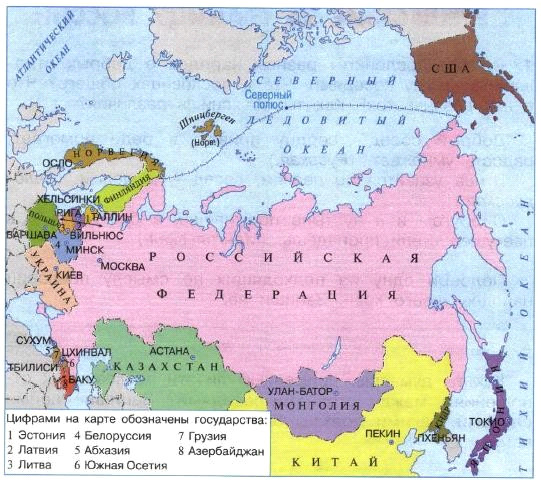 2. С помощью карты определи, с какими государствами на море граничит Россия. Ответ запиши.На море Россия граничит с   ________________________________________________________________________________________________________________________3. Отметь  какое полезное ископаемое обладает  пластичностью? 🖵 глина	🖵 песок	🖵 известняк	🖵 гранит4. Отметь  рисунок, на котором показаны условные знаки, обозначающие каменный  уголь, нефть, торф?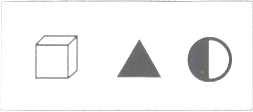 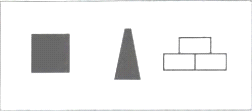 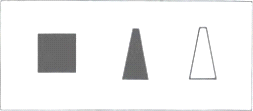 🖵	🖵	🖵5. Соедини линиями6. Назови природную зону по описанию.1. Леса образованы теплолюбивыми широколиственными растениями. Растительный и животный мир богат и разнообразен. _______________________________________________2. В этой природной зоне длинная морозная зима с сильными метелями, короткое прохладное лето. Здесь растут карликовые березы, ивы, ягель; обитают лемминги, белые совы, куропатки. Основное занятие населения – оленеводство. _________________________7.  Отметь  что означает выражение «до нашей эры»?🖵 в прошлом веке	🖵 в прошлом тысячелетии🖵 до Рождества Христова	🖵 после Рождества христова8. Отметь  кто вошел в историю, как креститель Руси?🖵 Князь Владимир	🖵 Александр Невский🖵 Ярослав Мудрый	🖵 Пѐтр Великий9. Отметь  как звали мастера, создавшего в Москве первую типографию?🖵 Кирилл	🖵 Иван Фѐдоров🖵 Мефодий	🖵 монах Нестор10. Отметь . О ком идет речь в этом описании?В самых разных областях знаний раскрылся талант этого человека. Он прославился как  физик, химик, геолог, поэт, художник, астроном, географ историк.🖵 Пѐтр Первый	🖵 Иван Фѐдоров🖵 М.В. Ломоносов	🖵 Д.И. Пожарский11. Что такое мировая война? ________________________________________________________________________________________________________________________________________________________________12. На каком портрете изображен учѐный, конструктор космической техники Сергей Павлович Королѐв?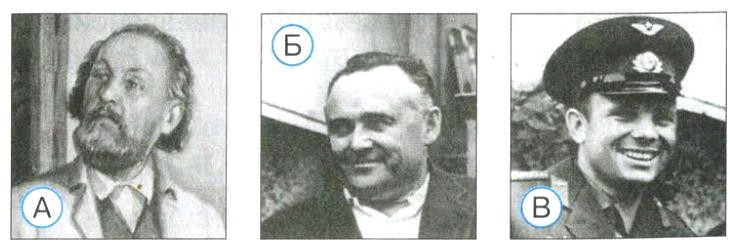 13. В стакан налили молоко. Опиши его свойства по плану:Цвет 	Состояние вещества 	Прозрачность 	Сохраняет ли форму при переливании из сосуда в сосуд _______________________Растворяет ли воду_ 	14. Тебе нужно узнать, какие млекопитающие обитают в твоей местности. Где ты можешь получить более полную информацию об этом? Обведи букву ответа:А. В зоологическом музее Б. В ботаническом садуВ. В энциклопедии о животных Г. В краеведческом музее15. Что должны были убрать, а что могли оставить дети после отдыха на лесной полянке. Напиши в два столбика:полиэтиленовые пакеты, железные банки, крошки хлеба, бумагу, отсыревший хворост.16. Отметь  герб Российской Федерации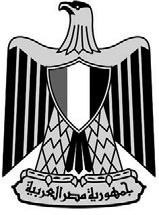 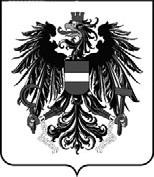 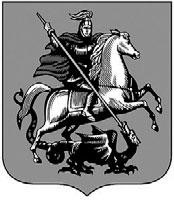 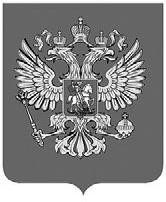 17. Распредели по группам животных: лебедь, акула, фазан, дельфин, окунь, тигр. Заполни таблицу, допиши названия групп и названия животных18. Верно ли утверждение? Если неверно, внеси исправления.Ветер образуется благодаря свойству воздуха сжиматься при нагревании и расширяться при охлаждении.А) Да	Б) НетОтветы 1. Конституция 2. На море Россия граничит со следующими странами: Норвегия, США, Япония, КНДР, Абхазия, Турция, Украина, Польша, Швеция, Литва, Эстония, Финляндия.3. глина	4. 5. 6. Назови природную зону по описанию.1. зона смешанных и широколиственных лесов. 2. тундра7.   до Рождества Христова	8. Князь Владимир	9.  Иван Фѐдоров10. М.В. Ломоносов	11. Примерный ответ. Мировая война - международный вооруженный конфликт, в котором участвуют практически все страны мира.12. 13. .Белый жидкоенепрозрачноене сохраняет форму растворяет 14. Г. В краеведческом музее15. 16. 17. 18. Б) НетВетер - это движение воздуха над поверхностью земли. Ветер образуется благодаря свойству воздуха расширятся при нагревании и сжиматься при охлаждении.«Рассмотрено»на заседании ШМО учителей начальных классовПротокол № 5от «18» июня 2021 г.«Согласовано»зам. директора по УВРПротокол № 11от «18 » июня 2021 г.«Утверждено»приказом ио. директора школы № 107от «22 » июня 2021 г.№ п/пНаименование раздела, блокаКоличество часовВведение 1 Что и кто? 20 Как, откуда и куда?12 Где и когда?10 Почему и зачем?23Итого 66№ п/пНаименование раздела, блокаКоличество часовГде мы живем4Природа 20Жизнь города и села 10Здоровье и безопасность 9Общение  7Путешествия 18Итого 68№ п/пНаименование раздела, блокаКоличество часовКак устроен мир7Эта удивительная природа19Мы и наше здоровье10Наша безопасность8Чему учит экономика12Путешествие по городам и странам12Итого 68№ п/пНаименование раздела, блокаКоличество часовЗемля и человечество. 10Природа России.12Родной край – часть большой страны.12Страницы всемирной истории.6Страницы истории России.20Современная Россия.18Итого 68Формы работы1 класс2 класс3 класс4 классФормы работыКоличество часовКоличество часовКоличество часовКоличество часовПроекты4664Экскурсии2222Олимпиады1111Предметные недели1111№ урокаТема урокаХарактеристика деятельности учащихся Дата по плану Фактическая датаВВЕДЕНИЕВводный урок «Задавайте вопросы!»Проводить групповые наблюдения во время экскурсии. Называть окружающие предметы и их признаки. Различать предметы и выделять их признаки. Приводить примеры зависимости удовлетворения потребностей людей от природы. Моделировать ситуации по сохранению своей жизни и здоровья. Познакомиться с правилами поведения в школе, взаимоотношениями со взрослыми, сверстниками. Различать нормы допустимого и недопустимого поведения.ЧТО И КТО?Что такое Родина?Знать название родной страны, родного города.   Познакомиться с народами России.Познакомиться с достопримечательностями города. Уметь проектировать свои действия, основываясь на знаниях. Различать (узнавать) изученные объекты живой и неживой природы,  части растения; использовать приобретенные знания для ухода за растениями.Наблюдать объекты окружающего мира, устно их описывать.  Сравнивать и различать дикорастущие и культурные растения. Сравнивать и различать деревья, кустарники и травы. Приводить примеры хвойных растений, выделять их отличия. Проводить несложные наблюдения и практические работы.  Использовать полученные  элементарные сведения для  объяснения некоторых происходящих в природе процессов.  Проводить групповые наблюдения во время экскурсии. Приводить примеры представителей разных групп животных (2-3 представителя из изученных). Описывать внешний вид насекомых.Приводить примеры представителей разных групп животных (2-3 представителя из изученных), описывать внешний вид рыб. С помощью учителя характеризовать способы питания, размножения. Приводить примеры, описывать внешний вид птиц, характеризовать с помощью учителя способы питания, размножения птиц. Называть предметы домашнего обихода, определять их значение в жизни человек. Приводить примеры, описывать внешний вид зверей.  Характеризовать способы питания, размножения. Сравнивать повадки домашних и диких животных. Рассказывать учащимся о роли животных в природе и в жизни людей. Наблюдать за поведением животных в зоопарке, обсуждать совместно с учителем.Что мы знаем о народах России?Знать название родной страны, родного города.   Познакомиться с народами России.Познакомиться с достопримечательностями города. Уметь проектировать свои действия, основываясь на знаниях. Различать (узнавать) изученные объекты живой и неживой природы,  части растения; использовать приобретенные знания для ухода за растениями.Наблюдать объекты окружающего мира, устно их описывать.  Сравнивать и различать дикорастущие и культурные растения. Сравнивать и различать деревья, кустарники и травы. Приводить примеры хвойных растений, выделять их отличия. Проводить несложные наблюдения и практические работы.  Использовать полученные  элементарные сведения для  объяснения некоторых происходящих в природе процессов.  Проводить групповые наблюдения во время экскурсии. Приводить примеры представителей разных групп животных (2-3 представителя из изученных). Описывать внешний вид насекомых.Приводить примеры представителей разных групп животных (2-3 представителя из изученных), описывать внешний вид рыб. С помощью учителя характеризовать способы питания, размножения. Приводить примеры, описывать внешний вид птиц, характеризовать с помощью учителя способы питания, размножения птиц. Называть предметы домашнего обихода, определять их значение в жизни человек. Приводить примеры, описывать внешний вид зверей.  Характеризовать способы питания, размножения. Сравнивать повадки домашних и диких животных. Рассказывать учащимся о роли животных в природе и в жизни людей. Наблюдать за поведением животных в зоопарке, обсуждать совместно с учителем.Что мы знаем о Москве?Знать название родной страны, родного города.   Познакомиться с народами России.Познакомиться с достопримечательностями города. Уметь проектировать свои действия, основываясь на знаниях. Различать (узнавать) изученные объекты живой и неживой природы,  части растения; использовать приобретенные знания для ухода за растениями.Наблюдать объекты окружающего мира, устно их описывать.  Сравнивать и различать дикорастущие и культурные растения. Сравнивать и различать деревья, кустарники и травы. Приводить примеры хвойных растений, выделять их отличия. Проводить несложные наблюдения и практические работы.  Использовать полученные  элементарные сведения для  объяснения некоторых происходящих в природе процессов.  Проводить групповые наблюдения во время экскурсии. Приводить примеры представителей разных групп животных (2-3 представителя из изученных). Описывать внешний вид насекомых.Приводить примеры представителей разных групп животных (2-3 представителя из изученных), описывать внешний вид рыб. С помощью учителя характеризовать способы питания, размножения. Приводить примеры, описывать внешний вид птиц, характеризовать с помощью учителя способы питания, размножения птиц. Называть предметы домашнего обихода, определять их значение в жизни человек. Приводить примеры, описывать внешний вид зверей.  Характеризовать способы питания, размножения. Сравнивать повадки домашних и диких животных. Рассказывать учащимся о роли животных в природе и в жизни людей. Наблюдать за поведением животных в зоопарке, обсуждать совместно с учителем.Проект «Моя малая родина».Знать название родной страны, родного города.   Познакомиться с народами России.Познакомиться с достопримечательностями города. Уметь проектировать свои действия, основываясь на знаниях. Различать (узнавать) изученные объекты живой и неживой природы,  части растения; использовать приобретенные знания для ухода за растениями.Наблюдать объекты окружающего мира, устно их описывать.  Сравнивать и различать дикорастущие и культурные растения. Сравнивать и различать деревья, кустарники и травы. Приводить примеры хвойных растений, выделять их отличия. Проводить несложные наблюдения и практические работы.  Использовать полученные  элементарные сведения для  объяснения некоторых происходящих в природе процессов.  Проводить групповые наблюдения во время экскурсии. Приводить примеры представителей разных групп животных (2-3 представителя из изученных). Описывать внешний вид насекомых.Приводить примеры представителей разных групп животных (2-3 представителя из изученных), описывать внешний вид рыб. С помощью учителя характеризовать способы питания, размножения. Приводить примеры, описывать внешний вид птиц, характеризовать с помощью учителя способы питания, размножения птиц. Называть предметы домашнего обихода, определять их значение в жизни человек. Приводить примеры, описывать внешний вид зверей.  Характеризовать способы питания, размножения. Сравнивать повадки домашних и диких животных. Рассказывать учащимся о роли животных в природе и в жизни людей. Наблюдать за поведением животных в зоопарке, обсуждать совместно с учителем.Что у нас над головой?Знать название родной страны, родного города.   Познакомиться с народами России.Познакомиться с достопримечательностями города. Уметь проектировать свои действия, основываясь на знаниях. Различать (узнавать) изученные объекты живой и неживой природы,  части растения; использовать приобретенные знания для ухода за растениями.Наблюдать объекты окружающего мира, устно их описывать.  Сравнивать и различать дикорастущие и культурные растения. Сравнивать и различать деревья, кустарники и травы. Приводить примеры хвойных растений, выделять их отличия. Проводить несложные наблюдения и практические работы.  Использовать полученные  элементарные сведения для  объяснения некоторых происходящих в природе процессов.  Проводить групповые наблюдения во время экскурсии. Приводить примеры представителей разных групп животных (2-3 представителя из изученных). Описывать внешний вид насекомых.Приводить примеры представителей разных групп животных (2-3 представителя из изученных), описывать внешний вид рыб. С помощью учителя характеризовать способы питания, размножения. Приводить примеры, описывать внешний вид птиц, характеризовать с помощью учителя способы питания, размножения птиц. Называть предметы домашнего обихода, определять их значение в жизни человек. Приводить примеры, описывать внешний вид зверей.  Характеризовать способы питания, размножения. Сравнивать повадки домашних и диких животных. Рассказывать учащимся о роли животных в природе и в жизни людей. Наблюдать за поведением животных в зоопарке, обсуждать совместно с учителем.Что у нас под ногами? Знать название родной страны, родного города.   Познакомиться с народами России.Познакомиться с достопримечательностями города. Уметь проектировать свои действия, основываясь на знаниях. Различать (узнавать) изученные объекты живой и неживой природы,  части растения; использовать приобретенные знания для ухода за растениями.Наблюдать объекты окружающего мира, устно их описывать.  Сравнивать и различать дикорастущие и культурные растения. Сравнивать и различать деревья, кустарники и травы. Приводить примеры хвойных растений, выделять их отличия. Проводить несложные наблюдения и практические работы.  Использовать полученные  элементарные сведения для  объяснения некоторых происходящих в природе процессов.  Проводить групповые наблюдения во время экскурсии. Приводить примеры представителей разных групп животных (2-3 представителя из изученных). Описывать внешний вид насекомых.Приводить примеры представителей разных групп животных (2-3 представителя из изученных), описывать внешний вид рыб. С помощью учителя характеризовать способы питания, размножения. Приводить примеры, описывать внешний вид птиц, характеризовать с помощью учителя способы питания, размножения птиц. Называть предметы домашнего обихода, определять их значение в жизни человек. Приводить примеры, описывать внешний вид зверей.  Характеризовать способы питания, размножения. Сравнивать повадки домашних и диких животных. Рассказывать учащимся о роли животных в природе и в жизни людей. Наблюдать за поведением животных в зоопарке, обсуждать совместно с учителем.Что общего у разных растений?Знать название родной страны, родного города.   Познакомиться с народами России.Познакомиться с достопримечательностями города. Уметь проектировать свои действия, основываясь на знаниях. Различать (узнавать) изученные объекты живой и неживой природы,  части растения; использовать приобретенные знания для ухода за растениями.Наблюдать объекты окружающего мира, устно их описывать.  Сравнивать и различать дикорастущие и культурные растения. Сравнивать и различать деревья, кустарники и травы. Приводить примеры хвойных растений, выделять их отличия. Проводить несложные наблюдения и практические работы.  Использовать полученные  элементарные сведения для  объяснения некоторых происходящих в природе процессов.  Проводить групповые наблюдения во время экскурсии. Приводить примеры представителей разных групп животных (2-3 представителя из изученных). Описывать внешний вид насекомых.Приводить примеры представителей разных групп животных (2-3 представителя из изученных), описывать внешний вид рыб. С помощью учителя характеризовать способы питания, размножения. Приводить примеры, описывать внешний вид птиц, характеризовать с помощью учителя способы питания, размножения птиц. Называть предметы домашнего обихода, определять их значение в жизни человек. Приводить примеры, описывать внешний вид зверей.  Характеризовать способы питания, размножения. Сравнивать повадки домашних и диких животных. Рассказывать учащимся о роли животных в природе и в жизни людей. Наблюдать за поведением животных в зоопарке, обсуждать совместно с учителем.Что растет на подоконнике?Знать название родной страны, родного города.   Познакомиться с народами России.Познакомиться с достопримечательностями города. Уметь проектировать свои действия, основываясь на знаниях. Различать (узнавать) изученные объекты живой и неживой природы,  части растения; использовать приобретенные знания для ухода за растениями.Наблюдать объекты окружающего мира, устно их описывать.  Сравнивать и различать дикорастущие и культурные растения. Сравнивать и различать деревья, кустарники и травы. Приводить примеры хвойных растений, выделять их отличия. Проводить несложные наблюдения и практические работы.  Использовать полученные  элементарные сведения для  объяснения некоторых происходящих в природе процессов.  Проводить групповые наблюдения во время экскурсии. Приводить примеры представителей разных групп животных (2-3 представителя из изученных). Описывать внешний вид насекомых.Приводить примеры представителей разных групп животных (2-3 представителя из изученных), описывать внешний вид рыб. С помощью учителя характеризовать способы питания, размножения. Приводить примеры, описывать внешний вид птиц, характеризовать с помощью учителя способы питания, размножения птиц. Называть предметы домашнего обихода, определять их значение в жизни человек. Приводить примеры, описывать внешний вид зверей.  Характеризовать способы питания, размножения. Сравнивать повадки домашних и диких животных. Рассказывать учащимся о роли животных в природе и в жизни людей. Наблюдать за поведением животных в зоопарке, обсуждать совместно с учителем.Что растет на клумбе? Знать название родной страны, родного города.   Познакомиться с народами России.Познакомиться с достопримечательностями города. Уметь проектировать свои действия, основываясь на знаниях. Различать (узнавать) изученные объекты живой и неживой природы,  части растения; использовать приобретенные знания для ухода за растениями.Наблюдать объекты окружающего мира, устно их описывать.  Сравнивать и различать дикорастущие и культурные растения. Сравнивать и различать деревья, кустарники и травы. Приводить примеры хвойных растений, выделять их отличия. Проводить несложные наблюдения и практические работы.  Использовать полученные  элементарные сведения для  объяснения некоторых происходящих в природе процессов.  Проводить групповые наблюдения во время экскурсии. Приводить примеры представителей разных групп животных (2-3 представителя из изученных). Описывать внешний вид насекомых.Приводить примеры представителей разных групп животных (2-3 представителя из изученных), описывать внешний вид рыб. С помощью учителя характеризовать способы питания, размножения. Приводить примеры, описывать внешний вид птиц, характеризовать с помощью учителя способы питания, размножения птиц. Называть предметы домашнего обихода, определять их значение в жизни человек. Приводить примеры, описывать внешний вид зверей.  Характеризовать способы питания, размножения. Сравнивать повадки домашних и диких животных. Рассказывать учащимся о роли животных в природе и в жизни людей. Наблюдать за поведением животных в зоопарке, обсуждать совместно с учителем.Что это за листья? Знать название родной страны, родного города.   Познакомиться с народами России.Познакомиться с достопримечательностями города. Уметь проектировать свои действия, основываясь на знаниях. Различать (узнавать) изученные объекты живой и неживой природы,  части растения; использовать приобретенные знания для ухода за растениями.Наблюдать объекты окружающего мира, устно их описывать.  Сравнивать и различать дикорастущие и культурные растения. Сравнивать и различать деревья, кустарники и травы. Приводить примеры хвойных растений, выделять их отличия. Проводить несложные наблюдения и практические работы.  Использовать полученные  элементарные сведения для  объяснения некоторых происходящих в природе процессов.  Проводить групповые наблюдения во время экскурсии. Приводить примеры представителей разных групп животных (2-3 представителя из изученных). Описывать внешний вид насекомых.Приводить примеры представителей разных групп животных (2-3 представителя из изученных), описывать внешний вид рыб. С помощью учителя характеризовать способы питания, размножения. Приводить примеры, описывать внешний вид птиц, характеризовать с помощью учителя способы питания, размножения птиц. Называть предметы домашнего обихода, определять их значение в жизни человек. Приводить примеры, описывать внешний вид зверей.  Характеризовать способы питания, размножения. Сравнивать повадки домашних и диких животных. Рассказывать учащимся о роли животных в природе и в жизни людей. Наблюдать за поведением животных в зоопарке, обсуждать совместно с учителем.Что такое хвоинки?Знать название родной страны, родного города.   Познакомиться с народами России.Познакомиться с достопримечательностями города. Уметь проектировать свои действия, основываясь на знаниях. Различать (узнавать) изученные объекты живой и неживой природы,  части растения; использовать приобретенные знания для ухода за растениями.Наблюдать объекты окружающего мира, устно их описывать.  Сравнивать и различать дикорастущие и культурные растения. Сравнивать и различать деревья, кустарники и травы. Приводить примеры хвойных растений, выделять их отличия. Проводить несложные наблюдения и практические работы.  Использовать полученные  элементарные сведения для  объяснения некоторых происходящих в природе процессов.  Проводить групповые наблюдения во время экскурсии. Приводить примеры представителей разных групп животных (2-3 представителя из изученных). Описывать внешний вид насекомых.Приводить примеры представителей разных групп животных (2-3 представителя из изученных), описывать внешний вид рыб. С помощью учителя характеризовать способы питания, размножения. Приводить примеры, описывать внешний вид птиц, характеризовать с помощью учителя способы питания, размножения птиц. Называть предметы домашнего обихода, определять их значение в жизни человек. Приводить примеры, описывать внешний вид зверей.  Характеризовать способы питания, размножения. Сравнивать повадки домашних и диких животных. Рассказывать учащимся о роли животных в природе и в жизни людей. Наблюдать за поведением животных в зоопарке, обсуждать совместно с учителем.Кто такие насекомые?Знать название родной страны, родного города.   Познакомиться с народами России.Познакомиться с достопримечательностями города. Уметь проектировать свои действия, основываясь на знаниях. Различать (узнавать) изученные объекты живой и неживой природы,  части растения; использовать приобретенные знания для ухода за растениями.Наблюдать объекты окружающего мира, устно их описывать.  Сравнивать и различать дикорастущие и культурные растения. Сравнивать и различать деревья, кустарники и травы. Приводить примеры хвойных растений, выделять их отличия. Проводить несложные наблюдения и практические работы.  Использовать полученные  элементарные сведения для  объяснения некоторых происходящих в природе процессов.  Проводить групповые наблюдения во время экскурсии. Приводить примеры представителей разных групп животных (2-3 представителя из изученных). Описывать внешний вид насекомых.Приводить примеры представителей разных групп животных (2-3 представителя из изученных), описывать внешний вид рыб. С помощью учителя характеризовать способы питания, размножения. Приводить примеры, описывать внешний вид птиц, характеризовать с помощью учителя способы питания, размножения птиц. Называть предметы домашнего обихода, определять их значение в жизни человек. Приводить примеры, описывать внешний вид зверей.  Характеризовать способы питания, размножения. Сравнивать повадки домашних и диких животных. Рассказывать учащимся о роли животных в природе и в жизни людей. Наблюдать за поведением животных в зоопарке, обсуждать совместно с учителем.Кто такие рыбы?Знать название родной страны, родного города.   Познакомиться с народами России.Познакомиться с достопримечательностями города. Уметь проектировать свои действия, основываясь на знаниях. Различать (узнавать) изученные объекты живой и неживой природы,  части растения; использовать приобретенные знания для ухода за растениями.Наблюдать объекты окружающего мира, устно их описывать.  Сравнивать и различать дикорастущие и культурные растения. Сравнивать и различать деревья, кустарники и травы. Приводить примеры хвойных растений, выделять их отличия. Проводить несложные наблюдения и практические работы.  Использовать полученные  элементарные сведения для  объяснения некоторых происходящих в природе процессов.  Проводить групповые наблюдения во время экскурсии. Приводить примеры представителей разных групп животных (2-3 представителя из изученных). Описывать внешний вид насекомых.Приводить примеры представителей разных групп животных (2-3 представителя из изученных), описывать внешний вид рыб. С помощью учителя характеризовать способы питания, размножения. Приводить примеры, описывать внешний вид птиц, характеризовать с помощью учителя способы питания, размножения птиц. Называть предметы домашнего обихода, определять их значение в жизни человек. Приводить примеры, описывать внешний вид зверей.  Характеризовать способы питания, размножения. Сравнивать повадки домашних и диких животных. Рассказывать учащимся о роли животных в природе и в жизни людей. Наблюдать за поведением животных в зоопарке, обсуждать совместно с учителем.Кто такие птицы?Знать название родной страны, родного города.   Познакомиться с народами России.Познакомиться с достопримечательностями города. Уметь проектировать свои действия, основываясь на знаниях. Различать (узнавать) изученные объекты живой и неживой природы,  части растения; использовать приобретенные знания для ухода за растениями.Наблюдать объекты окружающего мира, устно их описывать.  Сравнивать и различать дикорастущие и культурные растения. Сравнивать и различать деревья, кустарники и травы. Приводить примеры хвойных растений, выделять их отличия. Проводить несложные наблюдения и практические работы.  Использовать полученные  элементарные сведения для  объяснения некоторых происходящих в природе процессов.  Проводить групповые наблюдения во время экскурсии. Приводить примеры представителей разных групп животных (2-3 представителя из изученных). Описывать внешний вид насекомых.Приводить примеры представителей разных групп животных (2-3 представителя из изученных), описывать внешний вид рыб. С помощью учителя характеризовать способы питания, размножения. Приводить примеры, описывать внешний вид птиц, характеризовать с помощью учителя способы питания, размножения птиц. Называть предметы домашнего обихода, определять их значение в жизни человек. Приводить примеры, описывать внешний вид зверей.  Характеризовать способы питания, размножения. Сравнивать повадки домашних и диких животных. Рассказывать учащимся о роли животных в природе и в жизни людей. Наблюдать за поведением животных в зоопарке, обсуждать совместно с учителем.Кто такие звери?  Знать название родной страны, родного города.   Познакомиться с народами России.Познакомиться с достопримечательностями города. Уметь проектировать свои действия, основываясь на знаниях. Различать (узнавать) изученные объекты живой и неживой природы,  части растения; использовать приобретенные знания для ухода за растениями.Наблюдать объекты окружающего мира, устно их описывать.  Сравнивать и различать дикорастущие и культурные растения. Сравнивать и различать деревья, кустарники и травы. Приводить примеры хвойных растений, выделять их отличия. Проводить несложные наблюдения и практические работы.  Использовать полученные  элементарные сведения для  объяснения некоторых происходящих в природе процессов.  Проводить групповые наблюдения во время экскурсии. Приводить примеры представителей разных групп животных (2-3 представителя из изученных). Описывать внешний вид насекомых.Приводить примеры представителей разных групп животных (2-3 представителя из изученных), описывать внешний вид рыб. С помощью учителя характеризовать способы питания, размножения. Приводить примеры, описывать внешний вид птиц, характеризовать с помощью учителя способы питания, размножения птиц. Называть предметы домашнего обихода, определять их значение в жизни человек. Приводить примеры, описывать внешний вид зверей.  Характеризовать способы питания, размножения. Сравнивать повадки домашних и диких животных. Рассказывать учащимся о роли животных в природе и в жизни людей. Наблюдать за поведением животных в зоопарке, обсуждать совместно с учителем.Что такое зоопарк?Знать название родной страны, родного города.   Познакомиться с народами России.Познакомиться с достопримечательностями города. Уметь проектировать свои действия, основываясь на знаниях. Различать (узнавать) изученные объекты живой и неживой природы,  части растения; использовать приобретенные знания для ухода за растениями.Наблюдать объекты окружающего мира, устно их описывать.  Сравнивать и различать дикорастущие и культурные растения. Сравнивать и различать деревья, кустарники и травы. Приводить примеры хвойных растений, выделять их отличия. Проводить несложные наблюдения и практические работы.  Использовать полученные  элементарные сведения для  объяснения некоторых происходящих в природе процессов.  Проводить групповые наблюдения во время экскурсии. Приводить примеры представителей разных групп животных (2-3 представителя из изученных). Описывать внешний вид насекомых.Приводить примеры представителей разных групп животных (2-3 представителя из изученных), описывать внешний вид рыб. С помощью учителя характеризовать способы питания, размножения. Приводить примеры, описывать внешний вид птиц, характеризовать с помощью учителя способы питания, размножения птиц. Называть предметы домашнего обихода, определять их значение в жизни человек. Приводить примеры, описывать внешний вид зверей.  Характеризовать способы питания, размножения. Сравнивать повадки домашних и диких животных. Рассказывать учащимся о роли животных в природе и в жизни людей. Наблюдать за поведением животных в зоопарке, обсуждать совместно с учителем.Что окружает нас дома?Объяснять основные правила обращения с газом, электричеством, водой. Моделировать ситуации, при которых необходимо вызывать пожарных, электрика и т.д.  Изучать, соблюдать правила безопасной работы на компьютере.   Выполнять элементарные  операции на компьютере под руководством учителя. Объяснять основные правила обращения с газом, электричеством, водой. Моделировать ситуации, при которых необходимо вызывать пожарных, электрика, службу газа. Знакомиться  с планетой, на которой мы живём – Земля, понимать отличия звёзд и планет, находить необходимую информацию ( по заданию учителя ) в учебниках, дополнительных источниках о планетах Солнечной системы. Характеризовать глобус как модель Земли.Что умеет компьютер?Объяснять основные правила обращения с газом, электричеством, водой. Моделировать ситуации, при которых необходимо вызывать пожарных, электрика и т.д.  Изучать, соблюдать правила безопасной работы на компьютере.   Выполнять элементарные  операции на компьютере под руководством учителя. Объяснять основные правила обращения с газом, электричеством, водой. Моделировать ситуации, при которых необходимо вызывать пожарных, электрика, службу газа. Знакомиться  с планетой, на которой мы живём – Земля, понимать отличия звёзд и планет, находить необходимую информацию ( по заданию учителя ) в учебниках, дополнительных источниках о планетах Солнечной системы. Характеризовать глобус как модель Земли.Что вокруг нас может быть опасным?Объяснять основные правила обращения с газом, электричеством, водой. Моделировать ситуации, при которых необходимо вызывать пожарных, электрика и т.д.  Изучать, соблюдать правила безопасной работы на компьютере.   Выполнять элементарные  операции на компьютере под руководством учителя. Объяснять основные правила обращения с газом, электричеством, водой. Моделировать ситуации, при которых необходимо вызывать пожарных, электрика, службу газа. Знакомиться  с планетой, на которой мы живём – Земля, понимать отличия звёзд и планет, находить необходимую информацию ( по заданию учителя ) в учебниках, дополнительных источниках о планетах Солнечной системы. Характеризовать глобус как модель Земли.На что похожа наша планета?  Проверочная работа «Что и кто?»Объяснять основные правила обращения с газом, электричеством, водой. Моделировать ситуации, при которых необходимо вызывать пожарных, электрика и т.д.  Изучать, соблюдать правила безопасной работы на компьютере.   Выполнять элементарные  операции на компьютере под руководством учителя. Объяснять основные правила обращения с газом, электричеством, водой. Моделировать ситуации, при которых необходимо вызывать пожарных, электрика, службу газа. Знакомиться  с планетой, на которой мы живём – Земля, понимать отличия звёзд и планет, находить необходимую информацию ( по заданию учителя ) в учебниках, дополнительных источниках о планетах Солнечной системы. Характеризовать глобус как модель Земли.КАК, ОТКУДА И КУДА? Как живет семья? Проект «Моя семья».Объяснять основные правила отношений в семье. Давать оценку основным событиям. Уметь проектировать свои действия, основываясь на знаниях. Наблюдать объекты природы, характеризовать их особенности.  Наблюдать простейшие опыты по изучению свойств воды: текуча, не имеет цвета и запаха, принимает форму любого сосуда.  Понимать огромное значение воды в жизни человека.  Выполнять изученные правила поведения на воде. Наблюдать объекты природы, характеризовать их особенности. Объяснять основные правила обращения с электричеством. Познакомить детей с тем, что энергия – источник движения, её роль в природе и жизни человека огромна. Участвовать в экскурсии на почту с целью ознакомления с трудом почтальона. Использовать приобретённые знания для удовлетворения познавательных интересов. Моделировать ситуации, при которых необходимы средства связи. Наблюдать объекты природы: реки, водоемы. Различать природные объекты и изделия, характеризовать свойства воды. Выполнять правила безопасного поведения на воде. Характеризовать признаки времён года. Проводить групповые наблюдения во время экскурсии « Времена года», анализировать.  Обсуждать, почему появляется снег, откуда берётся лёд?. Группировать объекты живой или неживой природы по отличительным признакам.  Характеризовать условия, необходимые для жизни растений. Откуда в наш дом приходит вода и куда она уходит?Объяснять основные правила отношений в семье. Давать оценку основным событиям. Уметь проектировать свои действия, основываясь на знаниях. Наблюдать объекты природы, характеризовать их особенности.  Наблюдать простейшие опыты по изучению свойств воды: текуча, не имеет цвета и запаха, принимает форму любого сосуда.  Понимать огромное значение воды в жизни человека.  Выполнять изученные правила поведения на воде. Наблюдать объекты природы, характеризовать их особенности. Объяснять основные правила обращения с электричеством. Познакомить детей с тем, что энергия – источник движения, её роль в природе и жизни человека огромна. Участвовать в экскурсии на почту с целью ознакомления с трудом почтальона. Использовать приобретённые знания для удовлетворения познавательных интересов. Моделировать ситуации, при которых необходимы средства связи. Наблюдать объекты природы: реки, водоемы. Различать природные объекты и изделия, характеризовать свойства воды. Выполнять правила безопасного поведения на воде. Характеризовать признаки времён года. Проводить групповые наблюдения во время экскурсии « Времена года», анализировать.  Обсуждать, почему появляется снег, откуда берётся лёд?. Группировать объекты живой или неживой природы по отличительным признакам.  Характеризовать условия, необходимые для жизни растений. Откуда в наш дом приходит электричество?Объяснять основные правила отношений в семье. Давать оценку основным событиям. Уметь проектировать свои действия, основываясь на знаниях. Наблюдать объекты природы, характеризовать их особенности.  Наблюдать простейшие опыты по изучению свойств воды: текуча, не имеет цвета и запаха, принимает форму любого сосуда.  Понимать огромное значение воды в жизни человека.  Выполнять изученные правила поведения на воде. Наблюдать объекты природы, характеризовать их особенности. Объяснять основные правила обращения с электричеством. Познакомить детей с тем, что энергия – источник движения, её роль в природе и жизни человека огромна. Участвовать в экскурсии на почту с целью ознакомления с трудом почтальона. Использовать приобретённые знания для удовлетворения познавательных интересов. Моделировать ситуации, при которых необходимы средства связи. Наблюдать объекты природы: реки, водоемы. Различать природные объекты и изделия, характеризовать свойства воды. Выполнять правила безопасного поведения на воде. Характеризовать признаки времён года. Проводить групповые наблюдения во время экскурсии « Времена года», анализировать.  Обсуждать, почему появляется снег, откуда берётся лёд?. Группировать объекты живой или неживой природы по отличительным признакам.  Характеризовать условия, необходимые для жизни растений. Как путешествует письмо?Объяснять основные правила отношений в семье. Давать оценку основным событиям. Уметь проектировать свои действия, основываясь на знаниях. Наблюдать объекты природы, характеризовать их особенности.  Наблюдать простейшие опыты по изучению свойств воды: текуча, не имеет цвета и запаха, принимает форму любого сосуда.  Понимать огромное значение воды в жизни человека.  Выполнять изученные правила поведения на воде. Наблюдать объекты природы, характеризовать их особенности. Объяснять основные правила обращения с электричеством. Познакомить детей с тем, что энергия – источник движения, её роль в природе и жизни человека огромна. Участвовать в экскурсии на почту с целью ознакомления с трудом почтальона. Использовать приобретённые знания для удовлетворения познавательных интересов. Моделировать ситуации, при которых необходимы средства связи. Наблюдать объекты природы: реки, водоемы. Различать природные объекты и изделия, характеризовать свойства воды. Выполнять правила безопасного поведения на воде. Характеризовать признаки времён года. Проводить групповые наблюдения во время экскурсии « Времена года», анализировать.  Обсуждать, почему появляется снег, откуда берётся лёд?. Группировать объекты живой или неживой природы по отличительным признакам.  Характеризовать условия, необходимые для жизни растений. Куда текут реки? Объяснять основные правила отношений в семье. Давать оценку основным событиям. Уметь проектировать свои действия, основываясь на знаниях. Наблюдать объекты природы, характеризовать их особенности.  Наблюдать простейшие опыты по изучению свойств воды: текуча, не имеет цвета и запаха, принимает форму любого сосуда.  Понимать огромное значение воды в жизни человека.  Выполнять изученные правила поведения на воде. Наблюдать объекты природы, характеризовать их особенности. Объяснять основные правила обращения с электричеством. Познакомить детей с тем, что энергия – источник движения, её роль в природе и жизни человека огромна. Участвовать в экскурсии на почту с целью ознакомления с трудом почтальона. Использовать приобретённые знания для удовлетворения познавательных интересов. Моделировать ситуации, при которых необходимы средства связи. Наблюдать объекты природы: реки, водоемы. Различать природные объекты и изделия, характеризовать свойства воды. Выполнять правила безопасного поведения на воде. Характеризовать признаки времён года. Проводить групповые наблюдения во время экскурсии « Времена года», анализировать.  Обсуждать, почему появляется снег, откуда берётся лёд?. Группировать объекты живой или неживой природы по отличительным признакам.  Характеризовать условия, необходимые для жизни растений. Откуда берутся снег и лед? Объяснять основные правила отношений в семье. Давать оценку основным событиям. Уметь проектировать свои действия, основываясь на знаниях. Наблюдать объекты природы, характеризовать их особенности.  Наблюдать простейшие опыты по изучению свойств воды: текуча, не имеет цвета и запаха, принимает форму любого сосуда.  Понимать огромное значение воды в жизни человека.  Выполнять изученные правила поведения на воде. Наблюдать объекты природы, характеризовать их особенности. Объяснять основные правила обращения с электричеством. Познакомить детей с тем, что энергия – источник движения, её роль в природе и жизни человека огромна. Участвовать в экскурсии на почту с целью ознакомления с трудом почтальона. Использовать приобретённые знания для удовлетворения познавательных интересов. Моделировать ситуации, при которых необходимы средства связи. Наблюдать объекты природы: реки, водоемы. Различать природные объекты и изделия, характеризовать свойства воды. Выполнять правила безопасного поведения на воде. Характеризовать признаки времён года. Проводить групповые наблюдения во время экскурсии « Времена года», анализировать.  Обсуждать, почему появляется снег, откуда берётся лёд?. Группировать объекты живой или неживой природы по отличительным признакам.  Характеризовать условия, необходимые для жизни растений. Как живут растения?  Объяснять основные правила отношений в семье. Давать оценку основным событиям. Уметь проектировать свои действия, основываясь на знаниях. Наблюдать объекты природы, характеризовать их особенности.  Наблюдать простейшие опыты по изучению свойств воды: текуча, не имеет цвета и запаха, принимает форму любого сосуда.  Понимать огромное значение воды в жизни человека.  Выполнять изученные правила поведения на воде. Наблюдать объекты природы, характеризовать их особенности. Объяснять основные правила обращения с электричеством. Познакомить детей с тем, что энергия – источник движения, её роль в природе и жизни человека огромна. Участвовать в экскурсии на почту с целью ознакомления с трудом почтальона. Использовать приобретённые знания для удовлетворения познавательных интересов. Моделировать ситуации, при которых необходимы средства связи. Наблюдать объекты природы: реки, водоемы. Различать природные объекты и изделия, характеризовать свойства воды. Выполнять правила безопасного поведения на воде. Характеризовать признаки времён года. Проводить групповые наблюдения во время экскурсии « Времена года», анализировать.  Обсуждать, почему появляется снег, откуда берётся лёд?. Группировать объекты живой или неживой природы по отличительным признакам.  Характеризовать условия, необходимые для жизни растений. Как живут животные?  Описывать внешний вид животных, сравнивать и различать диких и домашних животных.                                                Характеризовать способы питания, размножения; условия, необходимые для жизни животных. Рассказывать о роли животных в природе и жизни людей. Подтверждать ответы примерами. Характеризовать условия, необходимые для жизни живых организмов в зимнее время. Рассказывать о роли животных в жизни людей, проявлять заботу, бережное отношение  к животным.Как зимой помочь птицам?  Описывать внешний вид животных, сравнивать и различать диких и домашних животных.                                                Характеризовать способы питания, размножения; условия, необходимые для жизни животных. Рассказывать о роли животных в природе и жизни людей. Подтверждать ответы примерами. Характеризовать условия, необходимые для жизни живых организмов в зимнее время. Рассказывать о роли животных в жизни людей, проявлять заботу, бережное отношение  к животным.Откуда берутся шоколад, изюм и мед?Различать природные объекты и изделия  ( искусственные предметы). Характеризовать их отличительные свойства. Использовать приобретённые знания для удовлетворения познавательных процессов. Анализировать примеры использования человеком богатств природы. Участвовать в коллективном обсуждении в группах и объяснять правила поведения в природе. Оценивать конкретные примеры поведения в природе, выполнять правила поведения в природе. Использовать приобретённые знания для удовлетворения познавательных интересов. Обсуждать в группах и объяснять правила поведения на улице.Откуда берется и куда девается мусор?  Различать природные объекты и изделия  ( искусственные предметы). Характеризовать их отличительные свойства. Использовать приобретённые знания для удовлетворения познавательных процессов. Анализировать примеры использования человеком богатств природы. Участвовать в коллективном обсуждении в группах и объяснять правила поведения в природе. Оценивать конкретные примеры поведения в природе, выполнять правила поведения в природе. Использовать приобретённые знания для удовлетворения познавательных интересов. Обсуждать в группах и объяснять правила поведения на улице.Откуда в снежках грязь? Проверочная работа  «Как, откуда и куда?»Различать природные объекты и изделия  ( искусственные предметы). Характеризовать их отличительные свойства. Использовать приобретённые знания для удовлетворения познавательных процессов. Анализировать примеры использования человеком богатств природы. Участвовать в коллективном обсуждении в группах и объяснять правила поведения в природе. Оценивать конкретные примеры поведения в природе, выполнять правила поведения в природе. Использовать приобретённые знания для удовлетворения познавательных интересов. Обсуждать в группах и объяснять правила поведения на улице.ГДЕ И КОГДА?Когда учиться интересно? Проект «Мой класс и моя школа».Проявлять интерес к окружающему, быть любознательным. Использовать приобретённые знания для удовлетворения познавательных интересов.  Уметь проектировать свои действия, основываясь на знаниях. Определять последовательность дней недели,  времён года, сезонов. Группировать объекты живой или неживой  природы по отличительным признакам, характеризовать их особенности. Наблюдать объекты и явления природы. Описывать внешний вид, характерные особенности представителей  зверей. Описывать внешний вид, характерные особенности птиц. Группировать объекты живой природы по отличительным признакам. Использовать приобретённые знания для удовлетворения познавательных интересов. Различать природные объекты и изделия ( искусственные предметы ). Характеризовать их отличительные свойства. Определять материалы и образы природы в изделиях  человека.  Проводить групповые наблюдения за трудом людей  на разных предприятиях. Обмениваться мнениями, полученными в ходе бесед со старшими членами семьи о профессиях  родителей. Работать с иллюстративным материалом. Наблюдать объекты и явления природы, характеризовать их особенности. Использовать приобретенные знания для удовлетворения познавательных интересов о нашей планете, о родном крае. Приводить примеры зависимости удовлетворения потребностей людей от природы. Сравнивать и различать объекты живой или неживой природы. Находить ( по заданию учителя ) необходимую информацию о планетах Солнечной системы, обсуждать полученные сведения. Характеризовать условия, необходимые для жизни растений. Наблюдать объекты и явления природы, характеризовать их особенности. Использовать приобретенные знания для удовлетворения познавательных интересов о родном крае. Проводить наблюдения, обсуждения. Когда придет суббота?Проявлять интерес к окружающему, быть любознательным. Использовать приобретённые знания для удовлетворения познавательных интересов.  Уметь проектировать свои действия, основываясь на знаниях. Определять последовательность дней недели,  времён года, сезонов. Группировать объекты живой или неживой  природы по отличительным признакам, характеризовать их особенности. Наблюдать объекты и явления природы. Описывать внешний вид, характерные особенности представителей  зверей. Описывать внешний вид, характерные особенности птиц. Группировать объекты живой природы по отличительным признакам. Использовать приобретённые знания для удовлетворения познавательных интересов. Различать природные объекты и изделия ( искусственные предметы ). Характеризовать их отличительные свойства. Определять материалы и образы природы в изделиях  человека.  Проводить групповые наблюдения за трудом людей  на разных предприятиях. Обмениваться мнениями, полученными в ходе бесед со старшими членами семьи о профессиях  родителей. Работать с иллюстративным материалом. Наблюдать объекты и явления природы, характеризовать их особенности. Использовать приобретенные знания для удовлетворения познавательных интересов о нашей планете, о родном крае. Приводить примеры зависимости удовлетворения потребностей людей от природы. Сравнивать и различать объекты живой или неживой природы. Находить ( по заданию учителя ) необходимую информацию о планетах Солнечной системы, обсуждать полученные сведения. Характеризовать условия, необходимые для жизни растений. Наблюдать объекты и явления природы, характеризовать их особенности. Использовать приобретенные знания для удовлетворения познавательных интересов о родном крае. Проводить наблюдения, обсуждения. Когда наступит лето?Проявлять интерес к окружающему, быть любознательным. Использовать приобретённые знания для удовлетворения познавательных интересов.  Уметь проектировать свои действия, основываясь на знаниях. Определять последовательность дней недели,  времён года, сезонов. Группировать объекты живой или неживой  природы по отличительным признакам, характеризовать их особенности. Наблюдать объекты и явления природы. Описывать внешний вид, характерные особенности представителей  зверей. Описывать внешний вид, характерные особенности птиц. Группировать объекты живой природы по отличительным признакам. Использовать приобретённые знания для удовлетворения познавательных интересов. Различать природные объекты и изделия ( искусственные предметы ). Характеризовать их отличительные свойства. Определять материалы и образы природы в изделиях  человека.  Проводить групповые наблюдения за трудом людей  на разных предприятиях. Обмениваться мнениями, полученными в ходе бесед со старшими членами семьи о профессиях  родителей. Работать с иллюстративным материалом. Наблюдать объекты и явления природы, характеризовать их особенности. Использовать приобретенные знания для удовлетворения познавательных интересов о нашей планете, о родном крае. Приводить примеры зависимости удовлетворения потребностей людей от природы. Сравнивать и различать объекты живой или неживой природы. Находить ( по заданию учителя ) необходимую информацию о планетах Солнечной системы, обсуждать полученные сведения. Характеризовать условия, необходимые для жизни растений. Наблюдать объекты и явления природы, характеризовать их особенности. Использовать приобретенные знания для удовлетворения познавательных интересов о родном крае. Проводить наблюдения, обсуждения. Где живут белые медведи?  Проявлять интерес к окружающему, быть любознательным. Использовать приобретённые знания для удовлетворения познавательных интересов.  Уметь проектировать свои действия, основываясь на знаниях. Определять последовательность дней недели,  времён года, сезонов. Группировать объекты живой или неживой  природы по отличительным признакам, характеризовать их особенности. Наблюдать объекты и явления природы. Описывать внешний вид, характерные особенности представителей  зверей. Описывать внешний вид, характерные особенности птиц. Группировать объекты живой природы по отличительным признакам. Использовать приобретённые знания для удовлетворения познавательных интересов. Различать природные объекты и изделия ( искусственные предметы ). Характеризовать их отличительные свойства. Определять материалы и образы природы в изделиях  человека.  Проводить групповые наблюдения за трудом людей  на разных предприятиях. Обмениваться мнениями, полученными в ходе бесед со старшими членами семьи о профессиях  родителей. Работать с иллюстративным материалом. Наблюдать объекты и явления природы, характеризовать их особенности. Использовать приобретенные знания для удовлетворения познавательных интересов о нашей планете, о родном крае. Приводить примеры зависимости удовлетворения потребностей людей от природы. Сравнивать и различать объекты живой или неживой природы. Находить ( по заданию учителя ) необходимую информацию о планетах Солнечной системы, обсуждать полученные сведения. Характеризовать условия, необходимые для жизни растений. Наблюдать объекты и явления природы, характеризовать их особенности. Использовать приобретенные знания для удовлетворения познавательных интересов о родном крае. Проводить наблюдения, обсуждения. Где живут слоны?  Проявлять интерес к окружающему, быть любознательным. Использовать приобретённые знания для удовлетворения познавательных интересов.  Уметь проектировать свои действия, основываясь на знаниях. Определять последовательность дней недели,  времён года, сезонов. Группировать объекты живой или неживой  природы по отличительным признакам, характеризовать их особенности. Наблюдать объекты и явления природы. Описывать внешний вид, характерные особенности представителей  зверей. Описывать внешний вид, характерные особенности птиц. Группировать объекты живой природы по отличительным признакам. Использовать приобретённые знания для удовлетворения познавательных интересов. Различать природные объекты и изделия ( искусственные предметы ). Характеризовать их отличительные свойства. Определять материалы и образы природы в изделиях  человека.  Проводить групповые наблюдения за трудом людей  на разных предприятиях. Обмениваться мнениями, полученными в ходе бесед со старшими членами семьи о профессиях  родителей. Работать с иллюстративным материалом. Наблюдать объекты и явления природы, характеризовать их особенности. Использовать приобретенные знания для удовлетворения познавательных интересов о нашей планете, о родном крае. Приводить примеры зависимости удовлетворения потребностей людей от природы. Сравнивать и различать объекты живой или неживой природы. Находить ( по заданию учителя ) необходимую информацию о планетах Солнечной системы, обсуждать полученные сведения. Характеризовать условия, необходимые для жизни растений. Наблюдать объекты и явления природы, характеризовать их особенности. Использовать приобретенные знания для удовлетворения познавательных интересов о родном крае. Проводить наблюдения, обсуждения. Где зимуют птицы?  Проявлять интерес к окружающему, быть любознательным. Использовать приобретённые знания для удовлетворения познавательных интересов.  Уметь проектировать свои действия, основываясь на знаниях. Определять последовательность дней недели,  времён года, сезонов. Группировать объекты живой или неживой  природы по отличительным признакам, характеризовать их особенности. Наблюдать объекты и явления природы. Описывать внешний вид, характерные особенности представителей  зверей. Описывать внешний вид, характерные особенности птиц. Группировать объекты живой природы по отличительным признакам. Использовать приобретённые знания для удовлетворения познавательных интересов. Различать природные объекты и изделия ( искусственные предметы ). Характеризовать их отличительные свойства. Определять материалы и образы природы в изделиях  человека.  Проводить групповые наблюдения за трудом людей  на разных предприятиях. Обмениваться мнениями, полученными в ходе бесед со старшими членами семьи о профессиях  родителей. Работать с иллюстративным материалом. Наблюдать объекты и явления природы, характеризовать их особенности. Использовать приобретенные знания для удовлетворения познавательных интересов о нашей планете, о родном крае. Приводить примеры зависимости удовлетворения потребностей людей от природы. Сравнивать и различать объекты живой или неживой природы. Находить ( по заданию учителя ) необходимую информацию о планетах Солнечной системы, обсуждать полученные сведения. Характеризовать условия, необходимые для жизни растений. Наблюдать объекты и явления природы, характеризовать их особенности. Использовать приобретенные знания для удовлетворения познавательных интересов о родном крае. Проводить наблюдения, обсуждения. Когда жили динозавры?Проявлять интерес к окружающему, быть любознательным. Использовать приобретённые знания для удовлетворения познавательных интересов.  Уметь проектировать свои действия, основываясь на знаниях. Определять последовательность дней недели,  времён года, сезонов. Группировать объекты живой или неживой  природы по отличительным признакам, характеризовать их особенности. Наблюдать объекты и явления природы. Описывать внешний вид, характерные особенности представителей  зверей. Описывать внешний вид, характерные особенности птиц. Группировать объекты живой природы по отличительным признакам. Использовать приобретённые знания для удовлетворения познавательных интересов. Различать природные объекты и изделия ( искусственные предметы ). Характеризовать их отличительные свойства. Определять материалы и образы природы в изделиях  человека.  Проводить групповые наблюдения за трудом людей  на разных предприятиях. Обмениваться мнениями, полученными в ходе бесед со старшими членами семьи о профессиях  родителей. Работать с иллюстративным материалом. Наблюдать объекты и явления природы, характеризовать их особенности. Использовать приобретенные знания для удовлетворения познавательных интересов о нашей планете, о родном крае. Приводить примеры зависимости удовлетворения потребностей людей от природы. Сравнивать и различать объекты живой или неживой природы. Находить ( по заданию учителя ) необходимую информацию о планетах Солнечной системы, обсуждать полученные сведения. Характеризовать условия, необходимые для жизни растений. Наблюдать объекты и явления природы, характеризовать их особенности. Использовать приобретенные знания для удовлетворения познавательных интересов о родном крае. Проводить наблюдения, обсуждения. Когда появилась одежда?Проявлять интерес к окружающему, быть любознательным. Использовать приобретённые знания для удовлетворения познавательных интересов.  Уметь проектировать свои действия, основываясь на знаниях. Определять последовательность дней недели,  времён года, сезонов. Группировать объекты живой или неживой  природы по отличительным признакам, характеризовать их особенности. Наблюдать объекты и явления природы. Описывать внешний вид, характерные особенности представителей  зверей. Описывать внешний вид, характерные особенности птиц. Группировать объекты живой природы по отличительным признакам. Использовать приобретённые знания для удовлетворения познавательных интересов. Различать природные объекты и изделия ( искусственные предметы ). Характеризовать их отличительные свойства. Определять материалы и образы природы в изделиях  человека.  Проводить групповые наблюдения за трудом людей  на разных предприятиях. Обмениваться мнениями, полученными в ходе бесед со старшими членами семьи о профессиях  родителей. Работать с иллюстративным материалом. Наблюдать объекты и явления природы, характеризовать их особенности. Использовать приобретенные знания для удовлетворения познавательных интересов о нашей планете, о родном крае. Приводить примеры зависимости удовлетворения потребностей людей от природы. Сравнивать и различать объекты живой или неживой природы. Находить ( по заданию учителя ) необходимую информацию о планетах Солнечной системы, обсуждать полученные сведения. Характеризовать условия, необходимые для жизни растений. Наблюдать объекты и явления природы, характеризовать их особенности. Использовать приобретенные знания для удовлетворения познавательных интересов о родном крае. Проводить наблюдения, обсуждения. Когда изобрели велосипед?Проявлять интерес к окружающему, быть любознательным. Использовать приобретённые знания для удовлетворения познавательных интересов.  Уметь проектировать свои действия, основываясь на знаниях. Определять последовательность дней недели,  времён года, сезонов. Группировать объекты живой или неживой  природы по отличительным признакам, характеризовать их особенности. Наблюдать объекты и явления природы. Описывать внешний вид, характерные особенности представителей  зверей. Описывать внешний вид, характерные особенности птиц. Группировать объекты живой природы по отличительным признакам. Использовать приобретённые знания для удовлетворения познавательных интересов. Различать природные объекты и изделия ( искусственные предметы ). Характеризовать их отличительные свойства. Определять материалы и образы природы в изделиях  человека.  Проводить групповые наблюдения за трудом людей  на разных предприятиях. Обмениваться мнениями, полученными в ходе бесед со старшими членами семьи о профессиях  родителей. Работать с иллюстративным материалом. Наблюдать объекты и явления природы, характеризовать их особенности. Использовать приобретенные знания для удовлетворения познавательных интересов о нашей планете, о родном крае. Приводить примеры зависимости удовлетворения потребностей людей от природы. Сравнивать и различать объекты живой или неживой природы. Находить ( по заданию учителя ) необходимую информацию о планетах Солнечной системы, обсуждать полученные сведения. Характеризовать условия, необходимые для жизни растений. Наблюдать объекты и явления природы, характеризовать их особенности. Использовать приобретенные знания для удовлетворения познавательных интересов о родном крае. Проводить наблюдения, обсуждения. Когда мы станем взрослыми? Проверочная работа «Где и когда?»Проявлять интерес к окружающему, быть любознательным. Использовать приобретённые знания для удовлетворения познавательных интересов.  Уметь проектировать свои действия, основываясь на знаниях. Определять последовательность дней недели,  времён года, сезонов. Группировать объекты живой или неживой  природы по отличительным признакам, характеризовать их особенности. Наблюдать объекты и явления природы. Описывать внешний вид, характерные особенности представителей  зверей. Описывать внешний вид, характерные особенности птиц. Группировать объекты живой природы по отличительным признакам. Использовать приобретённые знания для удовлетворения познавательных интересов. Различать природные объекты и изделия ( искусственные предметы ). Характеризовать их отличительные свойства. Определять материалы и образы природы в изделиях  человека.  Проводить групповые наблюдения за трудом людей  на разных предприятиях. Обмениваться мнениями, полученными в ходе бесед со старшими членами семьи о профессиях  родителей. Работать с иллюстративным материалом. Наблюдать объекты и явления природы, характеризовать их особенности. Использовать приобретенные знания для удовлетворения познавательных интересов о нашей планете, о родном крае. Приводить примеры зависимости удовлетворения потребностей людей от природы. Сравнивать и различать объекты живой или неживой природы. Находить ( по заданию учителя ) необходимую информацию о планетах Солнечной системы, обсуждать полученные сведения. Характеризовать условия, необходимые для жизни растений. Наблюдать объекты и явления природы, характеризовать их особенности. Использовать приобретенные знания для удовлетворения познавательных интересов о родном крае. Проводить наблюдения, обсуждения. ПОЧЕМУ И ЗАЧЕМ?Почему Солнце светит днем, а звезды – ночью?Группировать объекты живой или неживой природы по отличительным признакам.                                                            Приводить примеры явлений природы.                                                                                     Описывать изменения в природе.                                                                                           Самостоятельно наблюдать погоду и описывать  её состояние. Почему Луна бывает разной?Группировать объекты живой или неживой природы по отличительным признакам.                                                            Приводить примеры явлений природы.                                                                                     Описывать изменения в природе.                                                                                           Самостоятельно наблюдать погоду и описывать  её состояние. Почему идет дождь и дует ветер?Группировать объекты живой или неживой природы по отличительным признакам.                                                            Приводить примеры явлений природы.                                                                                     Описывать изменения в природе.                                                                                           Самостоятельно наблюдать погоду и описывать  её состояние. Почему звенит звонок? Группировать объекты живой или неживой природы по отличительным признакам.                                                            Приводить примеры явлений природы.                                                                                     Описывать изменения в природе.                                                                                           Самостоятельно наблюдать погоду и описывать  её состояние. Почему радуга разноцветная?Группировать объекты живой или неживой природы по отличительным признакам.                                                            Приводить примеры явлений природы.                                                                                     Описывать изменения в природе.                                                                                           Самостоятельно наблюдать погоду и описывать  её состояние. Почему мы любим кошек и собак? Характеризовать условия, необходимые для жизни живых организмов. Рассказывать о роли животных в природе и жизни людей, заботе и бережному отношению к животным.                                                                                                                                             Подтверждать ответы примерами. Уметь проектировать свои действия, основываясь на знаниях. Выполнять правила поведения в природе.  Сравнивать и различать  разные группы живых организмов по признакам. Анализировать жизненные ситуации, выбирать допустимые формы поведения, которые не вредят природе. Группировать объекты живой или неживой природы по отличительным признакам.   Приводить примеры явлений природы. Описывать изменения в природе. Использовать приобретенные знания для удовлетворения познавательных интересов, поиска дополнительной информации. Соблюдать правила личной гигиены, режим дня школьника, чередовать труд и отдых в режиме дня.  Познакомиться с правилами поведения в школе, взаимоотношениями со взрослыми, сверстниками.  Моделировать в ходе практической работы ситуации по применению правил сохранения и укрепления здоровья. Раскрывать возможности массовой информации. Моделировать правила пользования телефоном, телевизором, в общественных  местах. Приводить примеры. Описывать изменения в природе. В игровых ситуациях использовать знания и правила поведения на железной дороге и водном транспорте. Участвовать в игровых ситуациях по соблюдению правил дорожного движения, правил поведения в лесу и в общественных. Выполнять правила поведения в природе, охранять её.Проект «Мои домашние питомцы».Характеризовать условия, необходимые для жизни живых организмов. Рассказывать о роли животных в природе и жизни людей, заботе и бережному отношению к животным.                                                                                                                                             Подтверждать ответы примерами. Уметь проектировать свои действия, основываясь на знаниях. Выполнять правила поведения в природе.  Сравнивать и различать  разные группы живых организмов по признакам. Анализировать жизненные ситуации, выбирать допустимые формы поведения, которые не вредят природе. Группировать объекты живой или неживой природы по отличительным признакам.   Приводить примеры явлений природы. Описывать изменения в природе. Использовать приобретенные знания для удовлетворения познавательных интересов, поиска дополнительной информации. Соблюдать правила личной гигиены, режим дня школьника, чередовать труд и отдых в режиме дня.  Познакомиться с правилами поведения в школе, взаимоотношениями со взрослыми, сверстниками.  Моделировать в ходе практической работы ситуации по применению правил сохранения и укрепления здоровья. Раскрывать возможности массовой информации. Моделировать правила пользования телефоном, телевизором, в общественных  местах. Приводить примеры. Описывать изменения в природе. В игровых ситуациях использовать знания и правила поведения на железной дороге и водном транспорте. Участвовать в игровых ситуациях по соблюдению правил дорожного движения, правил поведения в лесу и в общественных. Выполнять правила поведения в природе, охранять её.Почему мы не будем рвать цветы и ловить бабочек?Характеризовать условия, необходимые для жизни живых организмов. Рассказывать о роли животных в природе и жизни людей, заботе и бережному отношению к животным.                                                                                                                                             Подтверждать ответы примерами. Уметь проектировать свои действия, основываясь на знаниях. Выполнять правила поведения в природе.  Сравнивать и различать  разные группы живых организмов по признакам. Анализировать жизненные ситуации, выбирать допустимые формы поведения, которые не вредят природе. Группировать объекты живой или неживой природы по отличительным признакам.   Приводить примеры явлений природы. Описывать изменения в природе. Использовать приобретенные знания для удовлетворения познавательных интересов, поиска дополнительной информации. Соблюдать правила личной гигиены, режим дня школьника, чередовать труд и отдых в режиме дня.  Познакомиться с правилами поведения в школе, взаимоотношениями со взрослыми, сверстниками.  Моделировать в ходе практической работы ситуации по применению правил сохранения и укрепления здоровья. Раскрывать возможности массовой информации. Моделировать правила пользования телефоном, телевизором, в общественных  местах. Приводить примеры. Описывать изменения в природе. В игровых ситуациях использовать знания и правила поведения на железной дороге и водном транспорте. Участвовать в игровых ситуациях по соблюдению правил дорожного движения, правил поведения в лесу и в общественных. Выполнять правила поведения в природе, охранять её.Почему в лесу мы будем соблюдать тишину?  Характеризовать условия, необходимые для жизни живых организмов. Рассказывать о роли животных в природе и жизни людей, заботе и бережному отношению к животным.                                                                                                                                             Подтверждать ответы примерами. Уметь проектировать свои действия, основываясь на знаниях. Выполнять правила поведения в природе.  Сравнивать и различать  разные группы живых организмов по признакам. Анализировать жизненные ситуации, выбирать допустимые формы поведения, которые не вредят природе. Группировать объекты живой или неживой природы по отличительным признакам.   Приводить примеры явлений природы. Описывать изменения в природе. Использовать приобретенные знания для удовлетворения познавательных интересов, поиска дополнительной информации. Соблюдать правила личной гигиены, режим дня школьника, чередовать труд и отдых в режиме дня.  Познакомиться с правилами поведения в школе, взаимоотношениями со взрослыми, сверстниками.  Моделировать в ходе практической работы ситуации по применению правил сохранения и укрепления здоровья. Раскрывать возможности массовой информации. Моделировать правила пользования телефоном, телевизором, в общественных  местах. Приводить примеры. Описывать изменения в природе. В игровых ситуациях использовать знания и правила поведения на железной дороге и водном транспорте. Участвовать в игровых ситуациях по соблюдению правил дорожного движения, правил поведения в лесу и в общественных. Выполнять правила поведения в природе, охранять её.Почему их так назвали?Характеризовать условия, необходимые для жизни живых организмов. Рассказывать о роли животных в природе и жизни людей, заботе и бережному отношению к животным.                                                                                                                                             Подтверждать ответы примерами. Уметь проектировать свои действия, основываясь на знаниях. Выполнять правила поведения в природе.  Сравнивать и различать  разные группы живых организмов по признакам. Анализировать жизненные ситуации, выбирать допустимые формы поведения, которые не вредят природе. Группировать объекты живой или неживой природы по отличительным признакам.   Приводить примеры явлений природы. Описывать изменения в природе. Использовать приобретенные знания для удовлетворения познавательных интересов, поиска дополнительной информации. Соблюдать правила личной гигиены, режим дня школьника, чередовать труд и отдых в режиме дня.  Познакомиться с правилами поведения в школе, взаимоотношениями со взрослыми, сверстниками.  Моделировать в ходе практической работы ситуации по применению правил сохранения и укрепления здоровья. Раскрывать возможности массовой информации. Моделировать правила пользования телефоном, телевизором, в общественных  местах. Приводить примеры. Описывать изменения в природе. В игровых ситуациях использовать знания и правила поведения на железной дороге и водном транспорте. Участвовать в игровых ситуациях по соблюдению правил дорожного движения, правил поведения в лесу и в общественных. Выполнять правила поведения в природе, охранять её.Зачем мы спим ночью?Характеризовать условия, необходимые для жизни живых организмов. Рассказывать о роли животных в природе и жизни людей, заботе и бережному отношению к животным.                                                                                                                                             Подтверждать ответы примерами. Уметь проектировать свои действия, основываясь на знаниях. Выполнять правила поведения в природе.  Сравнивать и различать  разные группы живых организмов по признакам. Анализировать жизненные ситуации, выбирать допустимые формы поведения, которые не вредят природе. Группировать объекты живой или неживой природы по отличительным признакам.   Приводить примеры явлений природы. Описывать изменения в природе. Использовать приобретенные знания для удовлетворения познавательных интересов, поиска дополнительной информации. Соблюдать правила личной гигиены, режим дня школьника, чередовать труд и отдых в режиме дня.  Познакомиться с правилами поведения в школе, взаимоотношениями со взрослыми, сверстниками.  Моделировать в ходе практической работы ситуации по применению правил сохранения и укрепления здоровья. Раскрывать возможности массовой информации. Моделировать правила пользования телефоном, телевизором, в общественных  местах. Приводить примеры. Описывать изменения в природе. В игровых ситуациях использовать знания и правила поведения на железной дороге и водном транспорте. Участвовать в игровых ситуациях по соблюдению правил дорожного движения, правил поведения в лесу и в общественных. Выполнять правила поведения в природе, охранять её.Почему нужно есть много овощей и фруктов?Характеризовать условия, необходимые для жизни живых организмов. Рассказывать о роли животных в природе и жизни людей, заботе и бережному отношению к животным.                                                                                                                                             Подтверждать ответы примерами. Уметь проектировать свои действия, основываясь на знаниях. Выполнять правила поведения в природе.  Сравнивать и различать  разные группы живых организмов по признакам. Анализировать жизненные ситуации, выбирать допустимые формы поведения, которые не вредят природе. Группировать объекты живой или неживой природы по отличительным признакам.   Приводить примеры явлений природы. Описывать изменения в природе. Использовать приобретенные знания для удовлетворения познавательных интересов, поиска дополнительной информации. Соблюдать правила личной гигиены, режим дня школьника, чередовать труд и отдых в режиме дня.  Познакомиться с правилами поведения в школе, взаимоотношениями со взрослыми, сверстниками.  Моделировать в ходе практической работы ситуации по применению правил сохранения и укрепления здоровья. Раскрывать возможности массовой информации. Моделировать правила пользования телефоном, телевизором, в общественных  местах. Приводить примеры. Описывать изменения в природе. В игровых ситуациях использовать знания и правила поведения на железной дороге и водном транспорте. Участвовать в игровых ситуациях по соблюдению правил дорожного движения, правил поведения в лесу и в общественных. Выполнять правила поведения в природе, охранять её.Почему нужно чистить зубы и мыть руки? .Характеризовать условия, необходимые для жизни живых организмов. Рассказывать о роли животных в природе и жизни людей, заботе и бережному отношению к животным.                                                                                                                                             Подтверждать ответы примерами. Уметь проектировать свои действия, основываясь на знаниях. Выполнять правила поведения в природе.  Сравнивать и различать  разные группы живых организмов по признакам. Анализировать жизненные ситуации, выбирать допустимые формы поведения, которые не вредят природе. Группировать объекты живой или неживой природы по отличительным признакам.   Приводить примеры явлений природы. Описывать изменения в природе. Использовать приобретенные знания для удовлетворения познавательных интересов, поиска дополнительной информации. Соблюдать правила личной гигиены, режим дня школьника, чередовать труд и отдых в режиме дня.  Познакомиться с правилами поведения в школе, взаимоотношениями со взрослыми, сверстниками.  Моделировать в ходе практической работы ситуации по применению правил сохранения и укрепления здоровья. Раскрывать возможности массовой информации. Моделировать правила пользования телефоном, телевизором, в общественных  местах. Приводить примеры. Описывать изменения в природе. В игровых ситуациях использовать знания и правила поведения на железной дороге и водном транспорте. Участвовать в игровых ситуациях по соблюдению правил дорожного движения, правил поведения в лесу и в общественных. Выполнять правила поведения в природе, охранять её.Зачем нам телефон и телевизор?Характеризовать условия, необходимые для жизни живых организмов. Рассказывать о роли животных в природе и жизни людей, заботе и бережному отношению к животным.                                                                                                                                             Подтверждать ответы примерами. Уметь проектировать свои действия, основываясь на знаниях. Выполнять правила поведения в природе.  Сравнивать и различать  разные группы живых организмов по признакам. Анализировать жизненные ситуации, выбирать допустимые формы поведения, которые не вредят природе. Группировать объекты живой или неживой природы по отличительным признакам.   Приводить примеры явлений природы. Описывать изменения в природе. Использовать приобретенные знания для удовлетворения познавательных интересов, поиска дополнительной информации. Соблюдать правила личной гигиены, режим дня школьника, чередовать труд и отдых в режиме дня.  Познакомиться с правилами поведения в школе, взаимоотношениями со взрослыми, сверстниками.  Моделировать в ходе практической работы ситуации по применению правил сохранения и укрепления здоровья. Раскрывать возможности массовой информации. Моделировать правила пользования телефоном, телевизором, в общественных  местах. Приводить примеры. Описывать изменения в природе. В игровых ситуациях использовать знания и правила поведения на железной дороге и водном транспорте. Участвовать в игровых ситуациях по соблюдению правил дорожного движения, правил поведения в лесу и в общественных. Выполнять правила поведения в природе, охранять её.Зачем нужны автомобили?Характеризовать условия, необходимые для жизни живых организмов. Рассказывать о роли животных в природе и жизни людей, заботе и бережному отношению к животным.                                                                                                                                             Подтверждать ответы примерами. Уметь проектировать свои действия, основываясь на знаниях. Выполнять правила поведения в природе.  Сравнивать и различать  разные группы живых организмов по признакам. Анализировать жизненные ситуации, выбирать допустимые формы поведения, которые не вредят природе. Группировать объекты живой или неживой природы по отличительным признакам.   Приводить примеры явлений природы. Описывать изменения в природе. Использовать приобретенные знания для удовлетворения познавательных интересов, поиска дополнительной информации. Соблюдать правила личной гигиены, режим дня школьника, чередовать труд и отдых в режиме дня.  Познакомиться с правилами поведения в школе, взаимоотношениями со взрослыми, сверстниками.  Моделировать в ходе практической работы ситуации по применению правил сохранения и укрепления здоровья. Раскрывать возможности массовой информации. Моделировать правила пользования телефоном, телевизором, в общественных  местах. Приводить примеры. Описывать изменения в природе. В игровых ситуациях использовать знания и правила поведения на железной дороге и водном транспорте. Участвовать в игровых ситуациях по соблюдению правил дорожного движения, правил поведения в лесу и в общественных. Выполнять правила поведения в природе, охранять её.Зачем нужны поезда?Характеризовать условия, необходимые для жизни живых организмов. Рассказывать о роли животных в природе и жизни людей, заботе и бережному отношению к животным.                                                                                                                                             Подтверждать ответы примерами. Уметь проектировать свои действия, основываясь на знаниях. Выполнять правила поведения в природе.  Сравнивать и различать  разные группы живых организмов по признакам. Анализировать жизненные ситуации, выбирать допустимые формы поведения, которые не вредят природе. Группировать объекты живой или неживой природы по отличительным признакам.   Приводить примеры явлений природы. Описывать изменения в природе. Использовать приобретенные знания для удовлетворения познавательных интересов, поиска дополнительной информации. Соблюдать правила личной гигиены, режим дня школьника, чередовать труд и отдых в режиме дня.  Познакомиться с правилами поведения в школе, взаимоотношениями со взрослыми, сверстниками.  Моделировать в ходе практической работы ситуации по применению правил сохранения и укрепления здоровья. Раскрывать возможности массовой информации. Моделировать правила пользования телефоном, телевизором, в общественных  местах. Приводить примеры. Описывать изменения в природе. В игровых ситуациях использовать знания и правила поведения на железной дороге и водном транспорте. Участвовать в игровых ситуациях по соблюдению правил дорожного движения, правил поведения в лесу и в общественных. Выполнять правила поведения в природе, охранять её.Зачем строят корабли?Характеризовать условия, необходимые для жизни живых организмов. Рассказывать о роли животных в природе и жизни людей, заботе и бережному отношению к животным.                                                                                                                                             Подтверждать ответы примерами. Уметь проектировать свои действия, основываясь на знаниях. Выполнять правила поведения в природе.  Сравнивать и различать  разные группы живых организмов по признакам. Анализировать жизненные ситуации, выбирать допустимые формы поведения, которые не вредят природе. Группировать объекты живой или неживой природы по отличительным признакам.   Приводить примеры явлений природы. Описывать изменения в природе. Использовать приобретенные знания для удовлетворения познавательных интересов, поиска дополнительной информации. Соблюдать правила личной гигиены, режим дня школьника, чередовать труд и отдых в режиме дня.  Познакомиться с правилами поведения в школе, взаимоотношениями со взрослыми, сверстниками.  Моделировать в ходе практической работы ситуации по применению правил сохранения и укрепления здоровья. Раскрывать возможности массовой информации. Моделировать правила пользования телефоном, телевизором, в общественных  местах. Приводить примеры. Описывать изменения в природе. В игровых ситуациях использовать знания и правила поведения на железной дороге и водном транспорте. Участвовать в игровых ситуациях по соблюдению правил дорожного движения, правил поведения в лесу и в общественных. Выполнять правила поведения в природе, охранять её.Зачем строят самолеты?Характеризовать условия, необходимые для жизни живых организмов. Рассказывать о роли животных в природе и жизни людей, заботе и бережному отношению к животным.                                                                                                                                             Подтверждать ответы примерами. Уметь проектировать свои действия, основываясь на знаниях. Выполнять правила поведения в природе.  Сравнивать и различать  разные группы живых организмов по признакам. Анализировать жизненные ситуации, выбирать допустимые формы поведения, которые не вредят природе. Группировать объекты живой или неживой природы по отличительным признакам.   Приводить примеры явлений природы. Описывать изменения в природе. Использовать приобретенные знания для удовлетворения познавательных интересов, поиска дополнительной информации. Соблюдать правила личной гигиены, режим дня школьника, чередовать труд и отдых в режиме дня.  Познакомиться с правилами поведения в школе, взаимоотношениями со взрослыми, сверстниками.  Моделировать в ходе практической работы ситуации по применению правил сохранения и укрепления здоровья. Раскрывать возможности массовой информации. Моделировать правила пользования телефоном, телевизором, в общественных  местах. Приводить примеры. Описывать изменения в природе. В игровых ситуациях использовать знания и правила поведения на железной дороге и водном транспорте. Участвовать в игровых ситуациях по соблюдению правил дорожного движения, правил поведения в лесу и в общественных. Выполнять правила поведения в природе, охранять её.Почему в автомобиле и поезде нужно соблюдать правила безопасности?Характеризовать условия, необходимые для жизни живых организмов. Рассказывать о роли животных в природе и жизни людей, заботе и бережному отношению к животным.                                                                                                                                             Подтверждать ответы примерами. Уметь проектировать свои действия, основываясь на знаниях. Выполнять правила поведения в природе.  Сравнивать и различать  разные группы живых организмов по признакам. Анализировать жизненные ситуации, выбирать допустимые формы поведения, которые не вредят природе. Группировать объекты живой или неживой природы по отличительным признакам.   Приводить примеры явлений природы. Описывать изменения в природе. Использовать приобретенные знания для удовлетворения познавательных интересов, поиска дополнительной информации. Соблюдать правила личной гигиены, режим дня школьника, чередовать труд и отдых в режиме дня.  Познакомиться с правилами поведения в школе, взаимоотношениями со взрослыми, сверстниками.  Моделировать в ходе практической работы ситуации по применению правил сохранения и укрепления здоровья. Раскрывать возможности массовой информации. Моделировать правила пользования телефоном, телевизором, в общественных  местах. Приводить примеры. Описывать изменения в природе. В игровых ситуациях использовать знания и правила поведения на железной дороге и водном транспорте. Участвовать в игровых ситуациях по соблюдению правил дорожного движения, правил поведения в лесу и в общественных. Выполнять правила поведения в природе, охранять её.Почему на корабле и в самолете нужно соблюдать правила безопасности?Характеризовать условия, необходимые для жизни живых организмов. Рассказывать о роли животных в природе и жизни людей, заботе и бережному отношению к животным.                                                                                                                                             Подтверждать ответы примерами. Уметь проектировать свои действия, основываясь на знаниях. Выполнять правила поведения в природе.  Сравнивать и различать  разные группы живых организмов по признакам. Анализировать жизненные ситуации, выбирать допустимые формы поведения, которые не вредят природе. Группировать объекты живой или неживой природы по отличительным признакам.   Приводить примеры явлений природы. Описывать изменения в природе. Использовать приобретенные знания для удовлетворения познавательных интересов, поиска дополнительной информации. Соблюдать правила личной гигиены, режим дня школьника, чередовать труд и отдых в режиме дня.  Познакомиться с правилами поведения в школе, взаимоотношениями со взрослыми, сверстниками.  Моделировать в ходе практической работы ситуации по применению правил сохранения и укрепления здоровья. Раскрывать возможности массовой информации. Моделировать правила пользования телефоном, телевизором, в общественных  местах. Приводить примеры. Описывать изменения в природе. В игровых ситуациях использовать знания и правила поведения на железной дороге и водном транспорте. Участвовать в игровых ситуациях по соблюдению правил дорожного движения, правил поведения в лесу и в общественных. Выполнять правила поведения в природе, охранять её.Зачем люди осваивают космос?Характеризовать условия, необходимые для жизни живых организмов. Рассказывать о роли животных в природе и жизни людей, заботе и бережному отношению к животным.                                                                                                                                             Подтверждать ответы примерами. Уметь проектировать свои действия, основываясь на знаниях. Выполнять правила поведения в природе.  Сравнивать и различать  разные группы живых организмов по признакам. Анализировать жизненные ситуации, выбирать допустимые формы поведения, которые не вредят природе. Группировать объекты живой или неживой природы по отличительным признакам.   Приводить примеры явлений природы. Описывать изменения в природе. Использовать приобретенные знания для удовлетворения познавательных интересов, поиска дополнительной информации. Соблюдать правила личной гигиены, режим дня школьника, чередовать труд и отдых в режиме дня.  Познакомиться с правилами поведения в школе, взаимоотношениями со взрослыми, сверстниками.  Моделировать в ходе практической работы ситуации по применению правил сохранения и укрепления здоровья. Раскрывать возможности массовой информации. Моделировать правила пользования телефоном, телевизором, в общественных  местах. Приводить примеры. Описывать изменения в природе. В игровых ситуациях использовать знания и правила поведения на железной дороге и водном транспорте. Участвовать в игровых ситуациях по соблюдению правил дорожного движения, правил поведения в лесу и в общественных. Выполнять правила поведения в природе, охранять её.Контрольная работа за год в рамках промежуточной аттестацииХарактеризовать условия, необходимые для жизни живых организмов. Рассказывать о роли животных в природе и жизни людей, заботе и бережному отношению к животным.                                                                                                                                             Подтверждать ответы примерами. Уметь проектировать свои действия, основываясь на знаниях. Выполнять правила поведения в природе.  Сравнивать и различать  разные группы живых организмов по признакам. Анализировать жизненные ситуации, выбирать допустимые формы поведения, которые не вредят природе. Группировать объекты живой или неживой природы по отличительным признакам.   Приводить примеры явлений природы. Описывать изменения в природе. Использовать приобретенные знания для удовлетворения познавательных интересов, поиска дополнительной информации. Соблюдать правила личной гигиены, режим дня школьника, чередовать труд и отдых в режиме дня.  Познакомиться с правилами поведения в школе, взаимоотношениями со взрослыми, сверстниками.  Моделировать в ходе практической работы ситуации по применению правил сохранения и укрепления здоровья. Раскрывать возможности массовой информации. Моделировать правила пользования телефоном, телевизором, в общественных  местах. Приводить примеры. Описывать изменения в природе. В игровых ситуациях использовать знания и правила поведения на железной дороге и водном транспорте. Участвовать в игровых ситуациях по соблюдению правил дорожного движения, правил поведения в лесу и в общественных. Выполнять правила поведения в природе, охранять её.Почему мы часто слышим слово «экология»?  Проверочная работа  «Почему и зачем?»Характеризовать условия, необходимые для жизни живых организмов. Рассказывать о роли животных в природе и жизни людей, заботе и бережному отношению к животным.                                                                                                                                             Подтверждать ответы примерами. Уметь проектировать свои действия, основываясь на знаниях. Выполнять правила поведения в природе.  Сравнивать и различать  разные группы живых организмов по признакам. Анализировать жизненные ситуации, выбирать допустимые формы поведения, которые не вредят природе. Группировать объекты живой или неживой природы по отличительным признакам.   Приводить примеры явлений природы. Описывать изменения в природе. Использовать приобретенные знания для удовлетворения познавательных интересов, поиска дополнительной информации. Соблюдать правила личной гигиены, режим дня школьника, чередовать труд и отдых в режиме дня.  Познакомиться с правилами поведения в школе, взаимоотношениями со взрослыми, сверстниками.  Моделировать в ходе практической работы ситуации по применению правил сохранения и укрепления здоровья. Раскрывать возможности массовой информации. Моделировать правила пользования телефоном, телевизором, в общественных  местах. Приводить примеры. Описывать изменения в природе. В игровых ситуациях использовать знания и правила поведения на железной дороге и водном транспорте. Участвовать в игровых ситуациях по соблюдению правил дорожного движения, правил поведения в лесу и в общественных. Выполнять правила поведения в природе, охранять её.№Тема урокаХарактеристика деятельности учащихся Дата по плану Фактическая дата ГДЕ МЫ ЖИВЕМ?  ГДЕ МЫ ЖИВЕМ? 1Родная странаАнализировать информацию учебника; различать национальные языки и государственный язык России; узнавать государственные символы России2Город и село. Работа над проектом «Родное село»Сравнивать город и село; рассказывать о своём доме по плану; формулировать выводы; Работать над проектом .3Природа и рукотворный мирРазличать объекты природы и предметы рукотворного мира; формулировать выводы из изученного материала4Обобщение по разделу «Где мы живем?»Выполнять тестовые задания учебника;оценивать свои достижения и достижения учащихся. ПРИРОДА  ПРИРОДА 5Неживая и живая природаКлассифицировать объекты природы по существенным признакам; различать объекты неживой и живой природы; устанавливать связи между живой и неживой природой. 6Явления природыРаботать в паре: различать объекты и явления природы; приводить примеры явлений неживой и живой природы, сезонных явлений; рассказывать (по наблюдениям) о сезонных явлениях в жизни дерева.7Что такое погодаНаблюдать и описывать состояние погоды за окном класса;  характеризовать погоду как сочетание температуры воздуха, облачности, осадков, ветра; -приводить примеры погодных явлений. 8В гости к осени (экскурсия)Наблюдать изменения в неживой и живой природе, устанавливать взаимозависимость между ними;  оценивать результаты своих достижений на экскурсии.9В гости к осени Рассказывать об осенних явлениях в неживой и живой природе родного края (на основе наблюдений); -сопоставлять картины осени на иллюстрациях учебника с теми наблюдениями, которые были сделаны во время экскурсии.10Звездное небоНаходить на рисунке знакомые созвездия; -сопоставлять иллюстрацию с описанием созвездия; моделировать созвездия Орион, Лебедь, Кассиопея 11Заглянем в кладовые ЗемлиПрактическая работа: исследовать с помощью лупы состав гранита, рассматривать образцы полевого шпата, кварца и слюды; различать горные породы и минералы. 12-13Про воздух и про водуРассказывать о значении воздуха и воды для растений, животных и человека;  описывать эстетическое воздействие созерцания неба и водных просторов на человека. 14Какие бывают растенияНазывать и классифицировать растения, осуществлять самопроверку; приводить примеры деревьев, кустарников, трав своего края.15Какие бывают животныеСоотносить группы животных и их существенные признаки;  знакомиться с разнообразием животных, находить в рассказах новую информацию о них, выступать с сообщением. 16Невидимые нитиУстанавливать взаимосвязи в природе; моделировать изучаемые взаимосвязи; выявлять роль человека в сохранении или нарушении этих взаимосвязи17Дикорастущие и культурные растенияСравнивать и различать дикорастущие и культурные растения; осуществлять контроль и коррекцию; классифицировать культурные растения по определённым признакам. 18Дикие и домашние животныеСравнивать и различать диких и домашних животных; -рассказывать о значении домашних животных и уходе за ними.19Комнатные растенияУзнавать комнатные растения на рисунках, оценивать роль комнатных растений для физического и психического здоровья человека.20Животные живого уголкаРассказывать о животных живого уголка и уходе за ними. 21Про кошек и собакОпределять породы кошек и собак; обсуждать роль кошки и собаки в хозяйстве человека и создании благоприятной психологической атмосферы в доме. 22Красная книгаВыявлять причины исчезновения изучаемых растений и животных; предлагать и обсуждать меры по их охране.23Будь природе другом!  Анализировать факторы, угрожающие живой природе, рассказывать о них; знакомиться с Правилами друзей природы и экологическими знаками. 24Обобщение по разделу «Природа»Выполнять тестовые задания учебника; оценивать  правильность / неправильность предложенных ответов; формировать адекватную самооценку в соответствии с набранными балламиЖИЗНЬ ГОРОДА И СЕЛА  ЖИЗНЬ ГОРОДА И СЕЛА  25Что такое экономикаРассказывать об отраслях экономики по предложенному плану; -анализировать взаимосвязи отраслей экономики при производстве определённых продуктов; моделировать взаимосвязи отраслей экономики26Из чего что сделаноКлассифицировать предметы по характеру материала; прослеживать производственные цепочки, моделировать их; приводить примеры использования природных материал для производства изделий27Как построить домРассказывать о строительстве городского и сельского домов (по своим наблюдениям); сравнивать технологию возведения многоэтажного городского дома и одноэтажного сельского.28Какой бывает транспортКлассифицировать средства транспорта; узнавать транспорт служб экстренного вызова; запомнить номера телефонов экстренного29Культура и образованиеРазличать учреждения культуры и образования; приводить примеры учреждений культуры и образования, том числе в своём регионе;30Все профессии важны. Проект «Профессии»Рассказывать о труде людей известных детям профессий, о профессиях своих родителей и старших членов семьи; определять названия профессий по характеру деятельности; обсуждать роль людей различных профессий в нашей жизни. 31В гости к зиме (экскурсия)Наблюдать над зимними погодными явлениями; исследовать пласт снега, чтобы пронаблюдать его состояние в зависимости от чередования оттепелей, снегопадов и морозов.32В гости к зиме Обобщать наблюдения над зимними природными явления ми, проведёнными во время экскурсий; формулировать правила безопасного поведения на улице зимой.33Обобщение по разделу «Жизнь города и села»Выполнять тестовые задания учебника; оценивать правильность / неправильность предложенных ответов.34Презентация проектов  «Профессии»Выступать с подготовленными сообщениями, иллюстрировать их наглядными материалами;  обсуждать выступления учащихся. ЗДОРОВЬЕ И БЕЗОПАСНОСТЬ ЗДОРОВЬЕ И БЕЗОПАСНОСТЬ35Строение тела человекаНазывать и показывать внешние части тела человека; определять на муляже положение внутренних органов человека; моделировать внутреннее строение тела человека36Если хочешь быть здоровРассказывать о своём режиме дня, различать продукты растительного и животного происхождения; формулировать правила личной гигиены и соблюдать их.37Берегись автомобиля! Моделировать сигналы светофоров; характеризовать свои действия как пешехода при различных сигналах. 38Школа пешеходаФормулировать правила безопасности на основе прочитанных рассказов; учиться соблюдать изученные правила безопасности.39Домашние опасности Объяснять потенциальную опасность бытовых предметов и ситуаций; формулировать правила безопасного поведения в быту. 40Пожар Характеризовать пожароопасные предметы; запомнить правила предупреждения пожара; -рассказывать о назначении предметов противопожарной безопасности.41На воде и в лесу Характеризовать потенциальные опасности пребывания у воды и в лесу; запомнить правила поведения во время купания; различать съедобные и ядовитые грибы.42Опасные незнакомцыХарактеризовать потенциальные опасности при контактах с незнакомыми людьми; предлагать и обсуждать варианты поведения в подобных ситуациях.43Обобщение по разделу «Здоровье и безопасность»Выполнять тестовые задания учебника; оценивать правильность / неправильность предложенных ответов.  ОБЩЕНИЕ.  ОБЩЕНИЕ. 44Наша дружная семьяФормулировать понятие «культура общения»; обсуждать роль семейных традиций для укрепления семьи. 45Работа над проектом «Родословная»Интервьюировать родителей о представителях старшего поколения, их именах, отчествах, фамилиях; составлять родословное древо семьи. 46В школе Обсуждать вопрос о культуре общения в школе; формулировать правила общения с одноклассниками и взрослыми в стенах школы и вне её; оценивать с нравственных позиций формы поведения.47Правила вежливостиОбсуждать, какие формулы вежливости имеются в русском языке и как они применяются в различных ситуациях общения; формулировать привила поведения в общественном транспорте и в общении мальчика с девочкой, мужчины с женщиной. 48Ты и твои друзьяОбсуждать проблему подарка в день рождения друга; обсуждать правила поведения за столом; формулировать правила этикета в гостях.49Мы – зрители и пассажирыОбсуждать правила поведения в театре и формулировать их;  обсуждать правила поведения в общественном транспорте.50Обобщение по разделу «Общение»Выполнять тестовые задания учебника; оценивать правильность / неправильность предложенных ответов. ПУТЕШЕСТВИЯ.  ПУТЕШЕСТВИЯ. 51Посмотри вокругРазличать стороны горизонта, обозначать их на схеме; анализировать текст учебника; формулировать вывод о форме Земли.52Ориентирование на местности по компасуЗнакомиться с устройством компаса и правилами работы с ним; осваивать приёмы ориентирования по компасу .53Ориентирование на местности по солнцу и по местным  признакам. Знакомиться со способами ориентирования по солнцу, поместным природным признакам.54Формы земной поверхностиСопоставлять фотографии равнины и гор ; анализировать цветовое обозначение равнин и гор на глобусе; сравнивать по схеме холм и гору.55Водные богатстваРазличать водоёмы естественного и искусственного происхождения; -анализировать схему частей рек; обсуждать эстетическое воздействие моря на человека.56В гости к весне (экскурсия)Наблюдать за состоянием погоды, таянием снега, формулировать выводы о весенних явлениях природы, воздействии пробуждения природы на человека.57В гости к весне Рассказывать о своих весенних наблюдениях в природе родного края; наблюдать весенние явления в природе и фиксировать свои наблюдения в рабочей тетради.58Россия на картеСравнивать изображение России на глобусе и карте; осваивать приёмы чтения карты; учиться правильно показывать объекты на настенной карте.59Работа над проектом «Города России»Распределять обязанности по выполнению проекта; в дополнительных источниках находить сведения об истории и достопримечательностях избранного для исследования города.60Путешествие по МосквеНаходить Москву на карте России, отличать герб Москвы от гербов других городов. 61Московский КремльОбсуждать значение Московского Кремля для каждого жителя России; находить на фотографии достопримечательности Кремля;  находить сведения об истории Кремля, готовить сообщение.62Город на НевеНаходить Санкт-Петербург на карте России; знакомиться с планом Санкт-Петербурга, отличать герб Санкт-Петербурга от гербов других городов. 63Путешествие по планетеСравнивать глобус и карту мира; находить, называть и показывать на глобусе и карте мира океаны и материки.64Путешествие по материкамНаходить материки на карте мира; знакомиться с особенностями материков с помощью учебника и других источников информации;  готовить сообщения и выступать с ними перед классом.65Страны мира. Проект «Страны мира»Сравнивать физическую и политическую карты  мира; находить и показывать на политической карте мира территорию Россию и других стран; определять, каким странам принадлежат представленные флаги.66Контрольная  работа за год в рамках промежуточной аттестации.Самостоятельно выполнить задания, осуществлять самоконтроль.67Впереди лето. Обобщение по разделу «Путешествия»Определять цветущие летом травы, насекомых и других животных , приводить примеры летних явлений в неживой и живой природе . Выполнять тестовые задания учебника; оценивать правильность / неправильность предложенных ответов. 68Презентация проектов  «Города России», «Страны мира».Выступать с подготовленными сообщениями, иллюстрировать их наглядными материалами;  обсуждать выступления учащихся;  оценивать свои достижения и достижения других учащихся.№Тема урокаХарактеристика деятельности учащихсяДата поплануФактическая датаКАК УСТРОЕН МИРКАК УСТРОЕН МИРКАК УСТРОЕН МИРКАК УСТРОЕН МИРКАК УСТРОЕН МИРПрирода. Ценность природы для людей.Преобразование модели с целью выявления общих законов, определяющих данную предметную область. Построение логической цепочки рассуждений, анализ истинности утверждений. Человек. Умение моделировать ступени познания человеком окружающего мира в ходе ролевых игр: формулировать выводы из изученного материала; отвечать на итоговые вопросы и оценивать результаты работы.Проект «Богатства, отданные людям».Поиск и выделение необходимой информации, структурирование знаний; представление полученной информации; оценка результатов работы. Сотрудничество с учителем и учащимися.Общество.Умение с достаточной полнотой и точностью выражать свои мысли в соответствии с задачами и условиями коммуникации; умение читать таблицы и работать с ними, давать аргументированный ответ на поставленный вопрос. Умение сотрудничать с учителем и сверстниками.Что такое экология. Экскурсия.Построение логической цепочки рассуждений, анализ истинности утверждений. Умение интегрироваться в группу сверстников и строить продуктивное взаимодействие и сотрудничество со сверстниками. Моделирование связей организмов с окружающей средой, обсуждение и оценивание предложенных моделей.Природа в опасности! Охрана природы.Моделирование в виде схемы воздействия человека на природу. Обсуждение, как каждый может помочь природе. Работа со взрослыми: подготовка сообщения о заповедниках и национальных парках. Участие в природоохранной деятельности.Обобщение знаний по теме «Как устроен мир». Проверочная работаОбсуждение, как каждый может помочь природе. Работа со взрослыми: подготовка сообщения о заповедниках и национальных парках. Участие в природоохранной деятельности.ЭТА УДИВИТЕЛЬНАЯ ПРИРОДА ЭТА УДИВИТЕЛЬНАЯ ПРИРОДА ЭТА УДИВИТЕЛЬНАЯ ПРИРОДА ЭТА УДИВИТЕЛЬНАЯ ПРИРОДА ЭТА УДИВИТЕЛЬНАЯ ПРИРОДА Тела, вещества, частицы. Практическая работа «Тела, вещества, частицы».Высказывание предположений, объясняющих результат опыта; доказательство на основе опыта, что тела и вещества состоят из частиц. Моделирование процесса растворения, а также расположения частиц в твёрдом, жидком и газообразном веществах.Разнообразие веществ. Постановка и формулирование проблемы, самостоятельное создание алгоритмов деятельности при решении проблем поискового характера; анализ объектов с целью выделения признаков (существенных, несущественных).Воздух и его охрана. Опыт «Свойства воздуха».Анализ объектов с целью выделения признаков (существенных, несущественных). Интервьюирование взрослых о мерах охраны чистоты воздуха в родном городе.Вода. Практическая работа «Свойства воды».Анализ объектов с целью выделения признаков (существенных, несущественных); проведение мини-исследования об использовании питьевой воды в семье.Превращения и круговорот воды.Моделирование круговорота воды в природе с помощью пластилина, осуществление самопроверки.Берегите воду! Самостоятельное выделение и формулирование познавательной цели. Моделирование в виде динамической схемы источников загрязнения воды. Интервьюирование взрослых по охране чистоты воды в родном городе (селе). Осознанное и произвольное построение речевого высказывания в устной форме.Что такое почва.Анализ объектов с целью выделения признаков (существенных, несущественных); установление причинно-следственных связей, представление цепочек объектов и явлений.Разнообразие растений.Самостоятельное создание способов решения проблем  поискового характера; умение с достаточной полнотой и точностью выражать свои мысли в соответствии с задачами и условиями коммуникации. Подготовка сообщения об одном из видов растений любой группы.Солнце, растения и мы с вами.Умение извлекать информацию из учебника, карты, моделировать объекты окружающего мира; придумывать фантастический рассказ.Размножение и развитие растений.Давать аргументированный ответ на поставленный вопрос. Анализ объектов с целью выделения признаков (существенных, несущественных).Охрана растений. Проверочная работа.Установление причинно-следственных связей. Постановка и формулирование проблемы.Разнообразие животных.Самостоятельное создание способов решения проблем поискового характера; умение с достаточной полнотой и точностью выражать свои мысли в соответствии с задачами и условиями коммуникации. Умение работать с текстом, выделять новые понятия, определять их существенные признаки.Кто что ест.Постановка учебной задачи на основе соотнесения того, что уже известно и усвоено учащимися, и того, что ещё неизвестно.Наши проекты: «Разнообразие природы родного края».Поиск и выделение необходимой информации, структурирование знаний; представление полученной информации; оценка результатов работы. Сотрудничество с учителем и учащимися.Размножение и развитие животных.Моделирование — преобразование объекта из чувственной формы в модель, где выделены существенные характеристики объекта. Осознанное и произвольное построение речевого высказывания, аргументация своего мнения и позиции в коммуникации.Охрана животных.Установление причинно-следственных связей. Постановка и формулирование проблемы.В царстве грибов.Умение работать с текстом, выделять новые понятия, определять их существенные признаки. Строить рассуждения в форме связи простых суждений об объекте, его строении, свойствах и связях.Великий круговорот жизни. Построение логической цепочки рассуждений, анализ истинности утверждений.Обобщение знаний по теме «Эта удивительная природа». Проверочная работа.Оценка — выделение и осознание обучающимся того, что уже усвоено и что ещё нужно усвоить, осознание качества и уровня усвоения; оценка результатов работы.МЫ И НАШЕ ЗДОРОВЬЕ МЫ И НАШЕ ЗДОРОВЬЕ МЫ И НАШЕ ЗДОРОВЬЕ МЫ И НАШЕ ЗДОРОВЬЕ МЫ И НАШЕ ЗДОРОВЬЕ Организм человека. Умение работать с текстом, выделять новые понятия, определять их существенные признаки. Строить рассуждения в форме связи простых суждений об объекте, его строении, свойствах и связях.Органы чувств.Самостоятельное выделение и формулирование познавательной цели; структурирование знаний.Надёжная защита организма. Выделение необходимой информации; установление причинно-следственных связей, представление цепочек объектов и явлений; умение с достаточной полнотой и точностью выражать свои мысли в соответствии с задачами и условиями коммуникации.Опора тела и движение.Самостоятельное выделение и формулирование познавательной цели; структурирование знаний; осознанное и произвольное построение речевого высказывания в устной и письменной форме. Следить за правильной осанкой на уроке и вне его, выполнять физминутки.Наше питание. Постановка учебной задачи на основе соотнесения того, что уже известно и усвоено учащимися, и того, что ещё неизвестно. Поиск и выделение необходимой информации, структурирование знаний; представление полученной информации; оценка результатов работы. Сотрудничество с учителем и учащимися.Наши проекты: «Школа кулинаров». Моделирование — преобразование объекта из чувственной формы в модель, где выделены существенные характеристики объекта (пространственно-графическая или знаково -символическая); умение с достаточной полнотой и точностью выражать свои мысли в соответствии с задачами и условиями коммуникации.Дыхание и кровообращение.Самостоятельное выделение и формулирование познавательной цели; структурирование знаний; осознанное и произвольное построение речевого высказывания в устной и письменной форме.Умей предупреждать болезни.Структурирование знаний; постановка и формулирование проблемы, самостоятельное создание алгоритмов деятельности при решении проблем творческого и поискового характера.Здоровый образ жизни.Структурирование знаний; постановка и формулирование проблемы, самостоятельное создание алгоритмов деятельности при решении проблем творческого и поискового характера.Обобщение знаний по теме «Мы и наше здоровье». Проверочная работа.Оценка — выделение и осознание обучающимся того, что уже усвоено и что ещё нужно усвоить, осознание качества и уровня усвоения; оценка результатов работы.НАША БЕЗОПАСНОСТЬ НАША БЕЗОПАСНОСТЬ НАША БЕЗОПАСНОСТЬ НАША БЕЗОПАСНОСТЬ НАША БЕЗОПАСНОСТЬ Огонь, вода и газ.Постановка и формулирование проблемы, самостоятельное создание алгоритмов деятельности при решении проблем  поискового характера; умение с достаточной полнотой и точностью выражать свои мысли в соответствии с задачами и условиями коммуникации.Чтобы путь был счастливым.Построение рассуждения в форме связи простых суждений об объекте, его строении, свойствах и связях. Построение логической цепочки рассуждений, анализ истинности утверждений.Дорожные знакиПостроение рассуждения в форме связи простых суждений об объекте, его строении, свойствах и связях. Построение логической цепочки рассуждений, анализ истинности утверждений.Проект «Кто нас защищает».Постановка учебной задачи на основе соотнесения того, что уже известно и усвоено учащимися, и того, что ещё неизвестно. Поиск и выделение необходимой информации, структурирование знаний; представление полученной информации; оценка результатов работы. Сотрудничество с учителем и учащимися.Опасные места. Построение рассуждения в форме совокупности простых суждений об объекте, его строении, свойствах и связях. Построение логической цепочки рассуждений, анализ истинности утверждений.Природа и наша безопасность.Построение рассуждения в форме совокупности простых суждений об объекте, его строении, свойствах и связях. Построение логической цепочки рассуждений, анализ истинности утверждений.Экологическая безопасность.Выделение необходимой информации; установление причинно-следственных связей, представление цепочек объектов и явлений; умение с достаточной полнотой и точностью выражать свои мысли в соответствии с задачами и условиями коммуникации.Обобщение знаний по теме: «Наша безопасность». Проверочная работа.Построение рассуждения в форме связи простых суждений об объекте, его строении, свойствах и связях. Построение логической цепочки рассуждений, анализ истинности утверждений.ЧЕМУ УЧИТ ЭКОНОМИКА ЧЕМУ УЧИТ ЭКОНОМИКА ЧЕМУ УЧИТ ЭКОНОМИКА ЧЕМУ УЧИТ ЭКОНОМИКА ЧЕМУ УЧИТ ЭКОНОМИКА Для чего нужна экономика.Постановка и формулирование проблемы, самостоятельное создание алгоритмов деятельности при решении проблем  поискового характера; умение с достаточной полнотой и точностью выражать свои мысли в соответствии с задачами и условиями коммуникации.Природные богатства и труд людей – основа экономики.Умение работать с текстом, выделять новые понятия, определять их существенные признаки. Осознанное и произвольное построение речевого высказывания, аргументация своего мнения и позиции в коммуникации.Полезные ископаемые.Извлечение необходимой информации из текстов; постановка и формулирование проблемы, самостоятельное создание алгоритмов деятельности при решении проблем поискового характера.РастениеводствоСтруктурирование знаний; постановка и формулирование проблемы, самостоятельное создание алгоритмов деятельности при решении проблем творческого и поискового характера. Поиск и выделение необходимой информации.Животноводство.Постановка и формулирование проблемы, самостоятельное создание алгоритмов деятельности при решении проблем творческого и поискового характера. Поиск и выделение необходимой информации. Структурирование знаний.Какая бывает промышленность.Постановка и формулирование проблемы, самостоятельное создание алгоритмов деятельности при решении проблем творческого и поискового характера. Поиск и выделение необходимой информации. Структурирование знаний.Проект «Экономика родного края».Постановка учебной задачи на основе соотнесения того, что уже известно и усвоено учащимися, и того, что ещё неизвестно. Поиск и выделение необходимой информации, структурирование знаний; представление полученной информации; оценка результатов работы. Сотрудничество с учителем и учащимися.Что такое деньги.Самостоятельное выделение и формулирование познавательной цели; структурирование знаний.Государственный бюджет.Умение работать с текстом, выделять новые понятия, определять их существенные признаки. Осознанное и произвольное построение речевого высказывания, аргументация своего мнения и позиции в коммуникации.Семейный бюджет.Умение работать с текстом, выделять новые понятия, определять их существенные признаки. Осознанное и произвольное построение речевого высказывания, аргументация своего мнения и позиции в коммуникации.Экономика и экология.Поиск и выделение необходимой информации; структурирование знаний; осознанное и произвольное построение речевого высказывания в устной и письменной форме.Обобщение знаний по теме: «Чему учит экономика». Проверочная работа.Постановка и формулирование проблемы, самостоятельное создание алгоритмов деятельности при решении проблем творческого и поискового характера.ПУТЕШЕСТВИЯ ПО ГОРОДАМ И СТРАНАМ ПУТЕШЕСТВИЯ ПО ГОРОДАМ И СТРАНАМ ПУТЕШЕСТВИЯ ПО ГОРОДАМ И СТРАНАМ ПУТЕШЕСТВИЯ ПО ГОРОДАМ И СТРАНАМ ПУТЕШЕСТВИЯ ПО ГОРОДАМ И СТРАНАМ Золотое кольцо России.Умение получать информацию на основе изучения карты, ставить познавательную задачу, соотносить информацию из разных источников. Умение работать с текстом, выделять новые понятия, определять их существенные признаки.Золотое кольцо России.Структурирование знаний; умение читать схемы и работать с ними, давать аргументированный ответ на поставленный вопрос; умение строить рассуждения в форме связи простых суждений об объекте, его строении, свойствах и связях.Золотое кольцо России.Умение получать информацию на основе изучения карты, моделировать объекты окружающего мира.Проект «Музей путешествий».Постановка учебной задачи на основе соотнесения того, что уже известно и усвоено учащимися, и того, что ещё неизвестно. Поиск и выделение необходимой информации, структурирование знаний; представление полученной информации; оценка результатов работы. Сотрудничество с учителем и учащимися.Наши ближайшие соседи.Умение получать информацию на основе изучения карты, ставить познавательную задачу, соотносить информацию из разных источников. Умение с достаточной полнотой и точностью выражать свои мысли в соответствии с задачами и условиями коммуникации.На севере Европы.Умение получать информацию на основе изучения карты, ставить познавательную задачу, соотносить информацию из разных источников. Умение с достаточной полнотой и точностью выражать свои мысли в соответствии с задачами и условиями коммуникации.Что такое Бенилюкс.Умение получать информацию на основе изучения карты, ставить познавательную задачу, соотносить информацию из разных источников. Умение с достаточной полнотой и точностью выражать свои мысли в соответствии с задачами и условиями коммуникации.В центре Европы.Умение получать информацию на основе изучения карты, ставить познавательную задачу, соотносить информацию из разных источников. Умение с достаточной полнотой и точностью выражать свои мысли в соответствии с задачами и условиями коммуникации.По Франции и Великобритании. Умение получать информацию на основе изучения карты, ставить познавательную задачу, соотносить информацию из разных источников. Умение с достаточной полнотой и точностью выражать свои мысли в соответствии с задачами и условиями коммуникации.На юге Европы.Умение получать информацию на основе изучения карты, ставить познавательную задачу, соотносить информацию из разных источников. Умение с достаточной полнотой и точностью выражать свои мысли в соответствии с задачами и условиями коммуникации.Контрольная  работа за год в рамках промежуточной аттестации.Оценка — выделение и осознание обучающимся того, что уже усвоено и что ещё нужно усвоить, осознание качества и уровня усвоения; оценка результатов работы.По знаменитым местам мира. Умение получать информацию на основе изучения карты, ставить познавательную задачу, соотносить информацию из разных источников. Умение с достаточной полнотой и точностью выражать свои мысли в соответствии с задачами и условиями коммуникации. № урока Тема урокаТребования к уровню подготовки учащихсяДата поплануФактическая датаЗЕМЛЯ И ЧЕЛОВЕЧЕСТВОМир глазами астрономаЗнать название нашей планеты, планет Солнечной системы. Понимать общие условия, необходимые для жизни живых организмов. Уметь использовать полученные знания для удовлетворения познавательного интереса о нашей планетеПланеты Солнечной системы. Знать название нашей планеты, название планет Солнечной системы. Понимать общие условия, необходимые для жизни живых организмов. Уметь работать с готовыми моделями (глобусом и картой), создавать несложные моделиЗвездное небо – великая книга ПриродыУметь работать с готовыми моделями (глобусом и картой), создавать несложные модели планет и созвездийМир глазами географа. Глобус и географическая картаУметь показывать на карте, глобусе материки и океаны, горы, равнины, моряПояса ЗемлиЗнать тепловые пояса Земли. Уметь показывать на карте, глобусе материки и океаны, горы, равнины, моря, тепловые пояса ЗемлиМир глазами историкаУметь описывать отдельные (изученные) события из истории ОтечестваКогда и где? История – путешествие в глубь временУметь описывать отдельные (изученные) события из истории Отечества, использовать ленту времениМир глазами экологаУметь использовать приобретенные знания  для оценки воздействия человека на природу, выполнение правил поведения в природе и участие в ее охранеСокровища Земли под охраной человечестваЗнать правила поведения человека, памятники истории и культурыМеждународная Красная книгаУметь использовать знания для оценки воздействия человека на природуПРИРОДА РОССИИРавнины и горы РоссииЗнать понятия «равнины», «горы». Уметь показывать на карте, глобусе материки и океаны, горы, равнины, моря, реки (без указания названий)Моря, озера и реки РоссииЗнать виды водоемов. Уметь показывать на карте, глобусе материки и океаны, горы, равнины, моря, реки (без указания названий)Природные зоны РоссииЗнать природные зоны России. Объяснять причины смены природных зон с севера на юг. Показывать на карте природных зон области высотной поясности  Уметь определять  по карте природные зоны России, высказывать предположения о причинах их смены, осуществлять самопроверку.Зона арктических пустыньЗнать общие условия, необходимые для жизни живых организмов. Уметь приводить примеры представителей разных групп растений и животных арктических пустыньТундра. Природа тундрыЗнать общие условия, необходимые для жизни живых организмов. Уметь приводить примеры представителей разных групп растений и животных тундрыЛеса РоссииЗнать общие условия, необходимые для жизни живых организмов, правила поведения в природе. Уметь приводить примеры представителей разных групп растений и животных лесаЛес и человек.Понимать основные правила поведения в окружающей среде. Уметь приводить примеры представителей разных групп  растений и животных (2–3 представителя из изученных), раскрывать особенности их внешнего вида и жизниЗона степейЗнать общие условия, необходимые для жизни живых организмов. Уметь приводить примеры представителей разных групп растений и животных степейПустыниЗнать общие условия, необходимые для жизни живых организмов. Уметь приводить примеры представителей разных групп растений и животных пустыниУ Черного моряЗнать общие условия, необходимые для жизни живых организмов. Уметь приводить примеры представителей разных групп растений и животных Черноморского побережьяЭкологическое равновесиеЗнать общие условия, необходимые для жизни живых организмов, знать и выполнять правила поведения в природеОбобщение по разделу «Природа России»Уметь использовать полученные знания для поиска дополнительной информации о родной странеРОДНОЙ КРАЙ – ЧАСТЬ БОЛЬШОЙ СТРАНЫНаш крайЗнать название родного города. Уметь показывать на карте родной край, выполнять основные правила поведения в окружающей средеПоверхность нашего краяУметь показывать на карте, глобусе горы, равнины, реки, различать объекты природы и изделия; объекты неживой и живой природыВодные богатства нашего края Уметь показывать на карте, глобусе материки и океаны, моря, рекиНаши подземные богатстваУметь использовать полученные знания для  удовлетворения познавательных интересов, поиска дополнительной информации о подземных богатствахЗемля – кормилицаЗнать понятие «почва», состав воды и почв. Уметь определять признаки различных объектов природы (цвет, форму, сравнительные размеры); различать объекты природы и изделия; объекты неживой и живой природыЖизнь леса. Знать основные правила поведения в окружающей среде. Уметь использовать полученные знания для  удовлетворения познавательных интересов, поиска дополнительной информации о родном крае, о жизни леса, луга и пресного водоема, приводить примеры представителей разных групп растений и животных (2–3 представителя из изученных), леса, луга и пресного водоема, раскрывать особенности их внешнего вида и жизни, различать части растения, отображать их в рисунке (схеме)Жизнь луга. Знать основные правила поведения в окружающей среде. Уметь использовать полученные знания для  удовлетворения познавательных интересов, поиска дополнительной информации о родном крае, о жизни леса, луга и пресного водоема, приводить примеры представителей разных групп растений и животных (2–3 представителя из изученных), леса, луга и пресного водоема, раскрывать особенности их внешнего вида и жизни, различать части растения, отображать их в рисунке (схеме)Жизнь в пресных водахЗнать основные правила поведения в окружающей среде. Уметь использовать полученные знания для  удовлетворения познавательных интересов, поиска дополнительной информации о родном крае, о жизни леса, луга и пресного водоема, приводить примеры представителей разных групп растений и животных (2–3 представителя из изученных), леса, луга и пресного водоема, раскрывать особенности их внешнего вида и жизни, различать части растения, отображать их в рисунке (схеме)Растениеводство в нашем краеЗнать отрасли растениеводства в родном крае. Уметь выполнять правила ухода за культурными растениямиНезаметные защитники урожаяУметь устанавливать взаимосвязи в природе, ухаживать за культурными растениямиЖивотноводство в нашем краеЗнать отрасли животноводства в родном крае. Уметь ухаживать за домашними животнымиОбобщение по разделу «Родной край – часть большой страны»Знать природные сообщества родного края.Уметь выполнять правила поведения в природеСТРАНИЦЫ ВСЕМИРНОЙ ИСТОРИИНачало истории человечестваЗнать, что изучает наука «история». Использовать ленту времениМир древности: далекий и близкийЗнать историю древнего мира. Использовать ленту времениСредние века: время рыцарей и замковЗнать историю средних вековНовое время: встреча Европы и АмерикиЗнать выдающихся людей нового времени.Уметь работать с географической картойНовейшее время: история продолжается сегодняЗнать выдающихся людей новейшего времениОбобщение по разделу «Страницы всемирной истории»Уметь использовать приобретенные знания и умения в практической деятельности и повседневной жизни для обогащения жизненного опыта, решения практических задачСТРАНИЦЫ ИСТОРИИ РОССИИЖизнь древних славянЗнать название нашей родной страны и ее столицы, историю Древней Руси.Уметь показывать на карте границы России, некоторые города России, описывать отдельные (изученные) события из истории ОтечестваГосударство РусьЗнать название нашей родной страны и ее столицы, историю Древней Руси.Уметь показывать на карте границы России, некоторые города России, описывать отдельные (изученные) события из истории ОтечестваСтрана городовЗнать название нашей родной страны и ее столицы, историю Древней Руси.Уметь показывать на карте границы России, некоторые города России, описывать отдельные (изученные) события из истории ОтечестваИз книжной сокровищницы Древней РусиЗнать музеи России. Уметь описывать отдельные (изученные) события из истории ОтечестваТрудные времена на Русской землеЗнать историю Древней Руси, выдающихся людей, патриотов.Уметь показывать на карте границы России, некоторые города России, описывать события Куликовской 
битвыРусь расправляет крыльяЗнать историю Древней Руси, выдающихся людей, патриотов.Уметь показывать на карте границы России, некоторые города России, описывать события Куликовской 
битвыКуликовская битваЗнать историю Древней Руси, выдающихся людей, патриотов.Уметь показывать на карте границы России, некоторые города России, описывать события Куликовской 
битвыИван ТретийЗнать реформы Ивана Третьего. Уметь описывать отдельные (изученные) события из истории ОтечестваРоссия в правление царя Ивана Васильевича ГрозногоЗнать реформы Ивана Четвертого. Уметь описывать отдельные (изученные) события из истории ОтечестваМастера печатных делЗнать историю книгопечатания на Руси, патриотов России, реформы Петра Великого.Уметь использовать полученные  знания для удовлетворения познавательных интересов, поиска дополнительной информации о родной странеПатриоты РоссииЗнать историю книгопечатания на Руси, патриотов России, реформы Петра Великого.Уметь использовать полученные  знания для удовлетворения познавательных интересов, поиска дополнительной информации о родной странеПетр ВеликийЗнать историю книгопечатания на Руси, патриотов России, реформы Петра Великого.Уметь использовать полученные  знания для удовлетворения познавательных интересов, поиска дополнительной информации о родной странеМихаил Васильевич ЛомоносовЗнать историю развития образования на РусиЕкатерина ВеликаяЗнать реформы Екатерины ВеликойОтечественная война 1812 годаЗнать значение и полководцев Отечественной войны 1812 года.Уметь работать с исторической картойСтраницы истории XIX векаЗнать историю России XIX века. Уметь показывать на карте границы России, некоторые города РоссииРоссия вступает в XX векУметь использовать полученные  знания для удовлетворения познавательных интересов о родной стране, описывать отдельные (изученные) события из истории ОтечестваСтраницы истории 1920–1930-х годовЗнать страницы истории России в 1920–1930-х годах.Уметь описывать исторические события в начале  XX века в РоссииВеликая Отечественная война и Великая ПобедаЗнать значение победы в Великой Отечественной войне 1941–1945 гг., героев Вов; первого космонавта, выдающихся людейСтрана, открывшая путь в космосУметь описывать исторические события, пользуясь исторической картойСОВРЕМЕННАЯ РОССИЯОсновной закон России и права человекаУметь использовать знания для удовлетворения познавательных интересов, поиска дополнительной информации. Знать основной закон России и права человека, название нашей родной страны и ее столицы. Уметь описывать традиции, обычаи, народов, населяющих РоссиюМы – граждане РоссииУметь использовать знания для удовлетворения познавательных интересов, поиска дополнительной информации. Знать основной закон России и права человека, название нашей родной страны и ее столицы. Уметь описывать традиции, обычаи, народов, населяющих РоссиюСлавные символы РоссииЗнать государственную символику России. Уметь описывать историю создания гимна, герба, флагаТакие  разные праздникиЗнать государственные праздники. Уметь описывать государственные праздники, традиции народов РоссииПутешествие по России. Дальний Восток и Восточная Сибирь. Западная Сибирь и УралЗнать города России, правила работы с географической картой. Уметь показывать на карте границы России, некоторые города России (родной город, столицу, 1–2 города), использовать знания для удовлетворения познавательных интересов, поиска дополнительной информации о родном крае, родной странеПутешествие по России. Север Европейской части. Поволжье и юг России.Знать города России, правила работы с географической картой. Уметь показывать на карте границы России, некоторые города России (родной город, столицу, 1–2 города), использовать знания для удовлетворения познавательных интересов, поиска дополнительной информации о родном крае, родной странеКонтрольная работа за год в рамках промежуточной аттестацииПринятие и освоение социальной роли учащегося, развитие мотивов учебной деятельности и формирование личностного смысла учения. Оценивание качества и уровня усвоения материала.Презентация ученических проектовПоиск и выделение необходимой информации. Инициативное сотрудничество с учителем и сверстниками. Само- и взаимооценка деятельности. Развитие познавательных, интеллектуально-учебных умений; умение пользоваться приобретенными знаниями в повседневной практической жизни.	№Контролируемые элементы содержанияПланируемые результаты,  подлежащие оценкеСвязь с УУДТип Балл Государственная символика Российской ФедерацииУзнавать государственную символику Российской Федерации; иметь первичное представление о соотношении символических образов флага, герба, гимна с ценностями, традиционными для культуры РоссииЛичностные УУД: овладение основами гражданской идентичности личности в форме осознания «Я» как гражданина РоссииВО1Государственная символика Российской ФедерацииНазывать столицу Российской ФедерацииЛичностные УУД: овладение основами гражданской идентичности личности в форме осознания «Я» как гражданина РоссииКО1Живая и неживая природаРазличать природу и рукотворный мирПознавательные УУД:уметь классифицировать на основе данных признаковВО1Живая и неживая природаРазличать живую и неживую природуПознавательные УУД:уметь классифицировать на основе данных признаковКО6Живая и неживая природаУметь выделять главные признаки природы и рукотворного мира; Познавательные УУД:уметь классифицировать на основе данных признаковВО1Культурные и дикорастущие растенияРазличать деревья, кустарники, травыПознавательные УУД:уметь классифицировать на основе данных признаковВО1Части растения (корень, стебель, лист, цветок, плод, семя).Различать листья некоторых деревьевПознавательные УУД:уметь классифицировать на основе данных признаковВО1Признаки животныхРаспознавать существенные признаки животныхПознавательные УУД:уметь классифицировать на основе данных признаковВО1Правила поведения в природеНазывать, сравнивать и следовать правилам поведения в природеЛичностные УУД: в предложенных ситуациях, опираясь на общие для всех простые правила поведения, делать выбор, какой поступок совершить.ВО1Культурные и дикорастущие растенияРазличать культурные и дикорастущие растенияПознавательные УУД:уметь классифицировать на основе данных признаковВО1Животные из Красной книги РоссииПриводить примеры животных из Красной книги РоссииЛичностные УУД: ценить и принимать следующие базовые ценности «родина», «природа», и т.д.ВО1Правила поведения в природеНазывать, сравнивать и следовать правилам поведения в природеЛичностные УУД: в предложенных ситуациях, опираясь на общие для всех простые правила поведения, делать выбор, какой поступок совершить.ВО1Примеры явлений природыИметь представления об явлениях природыПознавательные УУД:уметь классифицировать на основе данных признаковВО1Животные и растения из Красной книги РоссииПриводить примеры животных и растений из Красной книги РоссииЛичностные УУД: ценить и принимать следующие базовые ценности «родина», «природа», и т.д.ВО1Дорожные знакиРазличать основные дорожные знаки, необходимые пешеходуЛичностные УУД: установка на безопасный здоровый образ жизни.ВО1Живая природаНеживая природаЖивая природаНеживая природачерепахакаменьподорожникдождьподберёзовикоблако№Контролируемые элементы содержанияПланируемые результаты,  подлежащие оценкеСвязь с УУДТип Балл Роль растений в природе и жизни людей,Уметь распознавать съедобные и несъедобные грибы, ядовитые растенияПознавательные УУД:классифицировать объекты по заданным критериямВО1Наземный, воздушный и водный транспорт.Различать виды транспортаПознавательные УУД:классифицировать объекты по заданным критериямВО1Солнце — ближайшая к нам звезда, источник света и тепла для всего живого на Земле.Иметь общее  представление о СолнцеПознавательные УУД:сравнивать объекты по различным признакам;ВО1Горные породы и минералы.Иметь общее представление о горных породах и минералахПознавательные УУД:классифицировать объекты по заданным критериямВО1Деревья, кустарники, травы.Различать объекты живой природы по принадлежности к различным видамПознавательные УУД:классифицировать объекты по заданным критериямВО1Погода, её составляющие (температура воздуха, облачность, осадки, ветер).Уметь измерять температуру воздухаПознавательные УУД:сравнивать объекты по различным признакам;ВО1Животные, их разнообразие.Различать объекты живой природы по принадлежности к различным видамПознавательные УУД:классифицировать объекты по заданным критериямВО1Общее представление о строении тела человека.Уметь распознавать части тела человекаПознавательные УУД:классифицировать объекты по заданным критериямВО1Природные объекты и предметы, созданные человеком.Различать объекты живой природы и неживой природыПознавательные УУД:классифицировать объекты по заданным критериямВО1Материки, их названия, расположение на глобусе и карте.Находить и показывать на глобусе и карте мира материки и океаны;Познавательные УУД:классифицировать объекты по заданным критериямВО1Материки, их названия, расположение на глобусе и карте.Находить и показывать на глобусе и карте мира материки и океаны;Познавательные УУД:классифицировать объекты по заданным критериямВО1Водные богатства, их разнообразие, использование человеком.Различать водные объекты, узнавать их по описанию;Познавательные УУД:классифицировать объекты по заданным критериямВО1Водные богатства, их разнообразие (океан, море, река, озеро, пруд);Уметь распознавать части рек, горПознавательные УУД:классифицировать объекты по заданным критериямВО1Неживая и живая природа.Уметь  различать объекты окружающего мира: объекты живой / неживой природы.Познавательные УУД:классифицировать объекты по заданным критериямВО1Ориентирование на местности.Уметь ориентироваться на местностиПознавательные УУД: устанавливать причинно-следственные связи между явлениями, объектами;КО3№Контролируемые элементы содержанияПланируемые результаты,  подлежащие оценкеСвязь с УУДТип Балл Объекты неживой и живой природы.Уметь различать объекты неживой и живой природы.Познавательные УУД: классифицировать объекты по заданным (главным) критериям;ВО1Сезонные изменения в природе.Знать сезонные изменения в природе.Познавательные УУД: классифицировать объекты по заданным (главным) критериям;ВО1Характерные растения и животные разных сообществ.Иметь представление о характерных растениях и животных разных сообществ.Познавательные УУД: классифицировать объекты по заданным (главным) критериям;ВО1Горизонт, линия горизонта.Иметь представление о горизонте, линии горизонта.Познавательные УУД: классифицировать объекты по заданным (главным) критериям;ВО1Полезные ископаемые, их значение в хозяйстве человека,Знать  свойства полезных ископаемых, их использование.Познавательные УУД: выделять основные существенные признаки изученных объектов и явлений живой и неживой природы.ВО1Водные богатства, их разнообразие (океан, море, река, озеро, пруд); использование человеком.Знать экологическую ценность природы.Познавательные УУД: выделять основные существенные признаки изученных объектов и явлений живой и неживой природы.ВО1Вода. Знать компоненты неживой природы: вода и её свойства.Познавательные УУД: выделять основные существенные признаки изученных объектов и явлений живой и неживой природы.ВО1Свойства воздуха.Знать компоненты неживой природы: воздух и его свойства.Познавательные УУД: выделять основные существенные признаки изученных объектов и явлений живой и неживой природы.ВО1Москва — столица России.Уметь называть столицу РоссииЛичностные УУД: овладение основами гражданской идентичности личности в форме осознания «Я» как гражданина РоссииВО1Общее представление о строении тела человека. Системы органов, их роль в жизнедеятельности организма.Знать строение тела человека, его важнейшие органы и их функцииПознавательные УУД: выделять основные существенные признаки изученных объектов и явлений живой и неживой природы.ВО1Особенности природы России, крупнейшие равнины и горные системы, океана, реки, озёра, моря.Знать особенности природы России, крупнейшие равнины и горные системы, океана, реки, озёра, моря.Познавательные УУД: выделять основные существенные признаки изученных объектов и явлений живой и неживой природы.ВО1Выполнение изученных правил охраны и укрепления здоровья, безопасного поведенияПонимать необходимость здорового образа жизни.Личностные УУД:установка на безопасный, здоровый образ жизни на основе знаний о системах органов человекаВО1№Контролируемые элементы содержанияПланируемые результаты,  подлежащие оценкеСвязь с УУДТип Балл Наша Родина — Россия, Российская ФедерацияИметь представление об основном законе РФ - КонституциюПознавательные УУД: классифицировать объекты по заданным (главным) критериям;КО1Наша Родина — Россия, Российская ФедерацияПоказывать на карте границы России, называть государства сопредельные РоссииКоммуникативные УУД: адекватно использовать речевые средства для решения различных коммуникативных задач РО2Полезные ископаемые, их значение в хозяйстве человекаХарактеризовать полезные ископаемые, их значение для человекаПознавательные УУД: выделять основные существенные признаки изученных объектов и явлений живой и неживой природы.ВО1Полезные ископаемые, их значение в хозяйстве человекаХарактеризовать полезные ископаемые, их значение для человекаПознавательные УУД: выделять основные существенные признаки изученных объектов и явлений живой и неживой природы.ВО1Водоѐмы, их разнообразиеИметь представление о водных богатствах, их разнообразии(океан, море, река, озеро, пруд)Познавательные УУД: выделять основные существенные признаки изученных объектов и явлений живой и неживой природы.КО10Природные зоныХарактеризовать природные зоныПознавательные УУД: классифицировать объекты по заданным (главным) критериям;КО2Страницы истории ОтечестваУметь находить место события на «ленте времени»Познавательные УУД: классифицировать объекты по заданным (главным) критериям;ВО1Страницы истории ОтечестваИметь представление о важнейших событиях и великих людях отечественной историиПознавательные УУД: осуществлять анализ объектов с выделением существенных и несущественных признаковВО1Страницы истории ОтечестваИметь представление о важнейших событиях и великих людях отечественной историиПознавательные УУД: осуществлять анализ объектов с выделением существенных и несущественных признаковВО1Страницы истории ОтечестваИметь представление о важнейших событиях и великих людях отечественной историиПознавательные УУД: осуществлять анализ объектов с выделением существенных и несущественных признаковВО1Страницы истории ОтечестваИметь представление о важнейших событиях и великих людях отечественной историиКоммуникативные УУД: адекватно использовать речевые средства для решения различных коммуникативных задачРО2Страницы истории ОтечестваИметь представление о важнейших событиях и великих людях отечественной историиПознавательные УУД: осуществлять анализ объектов с выделением существенных и несущественных признаковВО1Вещества. Приводить примеры веществ, описывать их, узнаватьПознавательные УУД: выделять основные существенные признаки изученных объектов и явлений живой и неживой природы.КО5Животные, их разнообразие.Характеризовать и различать основные группы растений и животных.Познавательные УУД: классифицировать объекты по заданным (главным) критериям;ВО1Правила поведения в природеНазывать, сравнивать и следовать правилам поведения в природеЛичностные УУД: в предложенных ситуациях, опираясь на общие для всех простые правила поведения, делать выбор, какой поступок совершить.КО5Наша Родина — Россия, Российская ФедерацияХарактеризовать государственную символику.Познавательные УУД: классифицировать объекты по заданным (главным) критериям;ВО1Животные, их разнообразие.Характеризовать и различать основные группы растений и животных.Познавательные УУД: классифицировать объекты по заданным (главным) критериям;КО6Воздух. Свойства воздуха.Знать свойства воздуха.Познавательные УУД: выделять основные существенные признаки изученных объектов и явлений живой и неживой природы.ВО1Ладожское Карское Охотское ТаймырЯпонскоеОЗЕРО МОРЕБелое Онежское Селигер АзовскоеКаспийское 	Должны убратьМогли оставитьРыбыфазантигрОЗЕРО МОРЕ Ладожское ТаймырОнежское Селигер КаспийскоеКарское Охотское Японское Белое Азовское  	Должны убратьМогли оставитьполиэтиленовые пакетыкрошки хлебажелезные банкиотсыревший хворостбумагуРыбыптицы звери окуньфазантигракулалебедьдельфин